PŘÍRUČKA PRO PŘEDKLADATELEIPRM V IOPverze 04pro MĚSTA nad 20 tisíc obyvatel (mimo hl. m. Prahu)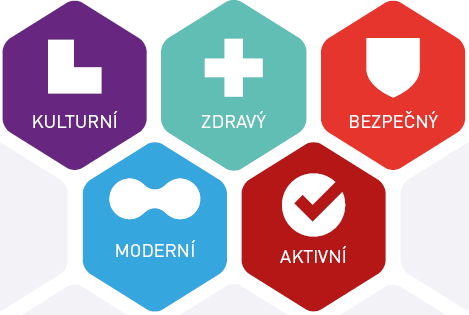 OBSAHSeznam použitých zkratek	41.	Úvod	62.	Obecná ustanovení	6Definice pojmů	6A.	Příprava IPRM	9A.1.	Kritéria a podmínky pro výběr zóny	9A.2.	Podmínky stanovené IOP	10Podporované aktivity - opatření IPRM………………………………………………………………….10Spolufinancování projektů IPRM ……………………………………………………………………….10Sociální bydlení……………………………………………………………………………………………11Aktivity z jiných operačních programů………………………………………………………………….12IPRM a posuzování vlivů na životní prostředí………………………………………………………..12Způsobilé výdaje projektu	13Monitorování a hodnocení	15A.3.	Ustanovení řídících struktur IPRM	16Řídící výbor IPRM	16Řídící orgány jiných TOP a ROP	17Partneři	17Komunikace s ŘO IOP……………………………………………………………………………………15Komunikace s veřejností…………………………………………………………………………………16A.4.	Obsah a struktura IPRM	191.  Soulad s nadřazenými strategickými dokumenty	192. Analýza současné ekonomické a sociální situace a SWOT analýza, vize a cíle	202.1. Analýza současné ekonomické a sociální situace………………………………………………..202.2 SWOT analýza	212.3 Vize a cíle	213. Zdůvodnění výběru zóny	214. Popis zóny	225. Popis cílů, opatření a aktivit IPRM	226. Očekávané výsledky	236.1. Udržitelnost projektů realizovaných v romských lokalitách………………...……………………247. Časový harmonogram realizace IPRM	248. Finanční plán	248.1 Veřejná podpora:	259. Administrativní řízení IPRM	2610. Zapojení partnerů	2611. Nástroje finančního řízení	2712. Způsob výběru projektů	2713. Horizontální témata	2814. Analýza rizik	3015. Projekty financované z jiných oblastí intervence IOP a z jiných OP	30B.	Předkládání a hodnocení IPRM	31B.1.	Předkládání a  hodnocení IPRM	31C.	Realizace IPRM	32C.1.	Výběr projektů městem	32Náležitosti projektů předkládaných městu	32Postup při výběru projektů městem	32Hodnocení kvality projektů	33Schválení výběru projektů………………………………………………………………………….…….34Postup při schválení žádosti o zvýhodněný úvěr……………………………………………………...35C.2.	Předkládání žádostí o dotaci na CRR	35Vyhlášení kontinuální výzvy ŘO IOP	35Předkládání projektů na CRR	35Náležitosti projektů předkládaných na CRR	36Kontrola přijatelnosti projektu a kontrola formálních náležitostí	36C.3	Předkládání žádostí o zvýhodněný úvěr………………………………………………………...37D.	Monitorování a hodnocení realizace IPRM	38Povinnosti města při monitorování realizace IPRM	38Kontroly  projektů	38Změny IPRM	38E.	Pilotní projekt	40E.1.	Základní charakteristika pilotního projektu	40E.2.	Kritéria a podmínky pro výběr zóny	40E.3.	Podmínky stanovené IOP	40E.4.	Realizace pilotního projektu	42F.	Rozšíření zóny IPRM…………………………………………………………………………………433.	Základní právní předpisy a dokumenty	46Základní právní předpisy a dokumenty EU	46Seznam použitých zkratekÚvodAktualizace Příručky pro předkladatele IPRM byla provedena z důvodu pilotního ověření implementace finančního nástroje JESSICA, který představuje možnost využít prostředky ze strukturálních fondů EU pro návratné investice do projektů realizovaných v deprivovaných zónách se schválenými integrovanými plány rozvoje měst. Příručka pro předkladatele IPRM v IOP je zpracována s cílem poskytnout podrobné informace pro přípravu, zpracování, rozšíření IPRM a jeho realizaci. Příručka navazuje na Metodický pokyn Ministerstva pro místní rozvoj k hlavním zásadám pro přípravu, hodnocení a schvalování IPRM vydaný na základě usnesení vlády ČR č. 883 ze dne 13. 8. 2007, upravené znění ze dne 28. února 2012. Příručka je v souladu s Programovým dokumentem Integrovaného operačního programu, s jeho 5. prioritní osou Národní podpora územního rozvoje, oblastí intervence 5.2 Zlepšení prostředí v problémových sídlištích. Programový dokument IOP je základním dokumentem pro IPRM v IOP. Byl schválen rozhodnutím Komise č. K( 207) 6835 ze dne 20. 12. 2007 ve znění ze dne 21. 12. 2011.Příručka je určena pro města ČR s počtem obyvatel od 20 tisíc (kromě hl. města Prahy), která mají podle nařízení ES a při splnění podmínek jednotlivých operačních programů v programovacím období 2007-2013 možnost použít IPRM jako nástroj pro soustředění zdrojů a aktivit na řešení nejzávažnějších problémů ve vybrané problémové obytné zóně města. Město je zpracovatelem a předkladatelem IPRM a je zodpovědné za jeho realizaci. Příručka má dále sloužit pro informaci veřejnosti, žadatelům, příjemcům a partnerům ve městech.Další informace vydají řídící orgány ve výzvách pro předkládání IPRM a pro předkládání projektů.Informace lze nalézt na internetových stránkách www.strukturalni-fondy.cz/iop a www.mmr.cz. Informace budou poskytovány na konzultačních místech. Seznam informačních míst k IPRM je k dispozici na zmíněných internetových stránkách a v příloze č. 5 této Příručky.Obecná ustanoveníDefinice pojmůAktivita:   Činnost, která je součástí IPRM a je základem pro definování a realizaci jednotlivých projektů. Jako podklad pro definování aktivit může sloužit Programový dokument IOP nebo Prováděcí dokument IOP, příp. jiných OP.Dokument IPRM: Dokument předkládaný Řídicímu orgánu IOP. IPRM je nástrojem naplnění strategie rozvoje města. Obsah dokumentu IPRM je předmětem kapitoly A.4 této Příručky.Manažer IPRM: Osoba zodpovědná městu za řízení přípravy, zpracování, realizaci IPRM a informování zastupitelstva města a ŘO.Metodický pokyn MMR: Metodický pokyn Ministerstva pro místní rozvoj k hlavním zásadám pro přípravu, hodnocení a schvalování Integrovaného plánu rozvoje města vydaný na základě usnesení vlády ČR ze dne 13. srpna 2007 č. 883 a zpřesněný rozhodnutím ministra pro místní rozvoj č.102/2008 (upravené znění pokynu ze dne 11. června 2008).Obecná definice IPRM:Integrovaným plánem rozvoje města se rozumí soubor vzájemně obsahově a časově provázaných akcí, které jsou realizovány ve vymezeném území a směřují k dosažení společného cíle či cílů města.Opatření: Opatřením se pro potřeby IPRM rozumí soubor aktivit, které povedou k naplnění specifického cíle IPRM.Pracovní skupiny IPRM: Subjekty zodpovědné především za návrhy k věcné náplni IPRM. Složení pracovních skupin je závislé na typu aktivit IPRM a je popsáno v kapitole A.4 této Příručky. Projekt: Konkrétní individuální projekt, který realizuje aktivity IPRM a je předkládaný městu ke schválení. Projekt schválený městem předkládá žadatel Řídicímu orgánu IOP nebo řídicím orgánům jiných operačních programů. V některých dokumentech je uváděn pojem „dílčí projekt“.Předkladatel IPRM:  Město, které zpracovává a předkládá ke schválení IPRM.Příjemce:Subjekt, který splnil podmínky příslušného operačního programu pro poskytnutí dotace a jehož projekt byl vybrán a schválen k financování.Příručka pro předkladatele IPRM v IOP:Příručka s podrobnými informacemi pro přípravu, zpracování a realizaci IPRM.Příručka pro žadatele a příjemce v oblasti intervence 5.2 Zlepšení prostředí v problémových sídlištích: Základní informační materiál pro žadatele a příjemce v oblasti intervence 5.2 IOP při přípravě a realizaci projektů.Řídicí výbor IPRM (dále ŘV): Subjekt zapojený do řízení IPRM složený v souladu s principem partnerství ze zástupců veřejné správy a partnerů. Řídící výbor má zásadní roli v přípravě a realizaci IPRM, jak je popsáno v kapitole 5 této Příručky. Sociálně vyloučená romská lokalita:Prostor obývaný skupinou, jejíž členové se sami považují za Romy nebo je za Romy označuje jejich okolí, a kteří jsou sociálně vyloučení, proto mají výrazně znesnadněný či zcela zamezený přístup ke zdrojům, pozicím a příležitostem, které umožňují zapojení do sociálních ekonomických a politických aktivit majoritní společnosti.  Problematiku řeší Analýza sociálně vyloučených romských lokalit a absorpční kapacity subjektů působících v této oblasti, zveřejněná na http://www.esfcr.cz/mapa/index.html.Struktura IPRM: Struktura IPRM se skládá z vize, hlavního cíle a specifických cílů, z opatření a jednotlivých aktivit a také z indikátorů pro monitorování a hodnocení. Některé aktivity IPRM pro IOP musí být shodné s aktivitami oblasti intervence 5.2 IOP. Podrobný obsah a struktura dokumentu IPRM jsou popsány v kapitole A.4 této Příručky.Žadatel:Subjekt, který předkládá ke schválení žádost o poskytnutí dotace nebo zvýhodněného úvěru.Příprava IPRMKritéria a podmínky pro výběr zónyVstupní kritéria pro výběr zónyVýdaje na podporu bydlení je možné považovat za způsobilé, pokud jsou realizovány prostřednictvím aktivit IPRM ve vymezené zóně města, jak je stanoveno v čl. 7 odst. 2 písm. a) nařízení Evropského parlamentu a Rady (ES) č. 1080/2006 (obecné nařízení). Problémová obytná zóna musí být vybrána na základě kritérií uvedených v čl. 47 nařízení Komise (ES) č. 1828/2006 (prováděcí nařízení), musí vykázat nepříznivé hodnoty alespoň v jednom kritériu, V případě rozšíření zóny IPRM k účelům realizace FN JESSICA se kritérium dokládá pro území, o které bude zóna rozšířena. vysoká míra dlouhodobé nezaměstnanosti,neuspokojivý demografický vývoj,nízká úroveň vzdělání, významné nedostatky v oblasti dovedností a velký počet studentů, kteří předčasně opouštějí školu,vysoký stupeň kriminality a delikvence,obzvláště znečištěné životní prostředí,nízká míra hospodářské aktivity,velký počet přistěhovalců, etnických skupin a příslušníků menšin nebo uprchlíků,poměrně nízká úroveň hodnoty nemovitostí,vysoká energetická náročnost budov.Výběr zóny vhodné pro realizaci aktivit IPRM v IOP město provede na základě porovnání hodnot kritérií se srovnávacími hodnotami.Srovnávací hodnoty vybraných vstupních kritérií pro výběr zóny jsou uvedeny v příloze č. 1. Srovnávací hodnoty vstupních kritérií pro výběr zón byly podle čl. 47 Nařízení ES 1828/2006 v rámci partnerství projednány s Evropskou komisí a schváleny 29. července 2008.ŘO IOP rozhodl, že pro výběr zóny se nebudou používat kritéria uvedená pod body f) a j). Výběr zónyÚzemí vybrané pro realizaci IPRM v IOP musí vykazovat následující charakteristiky:geograficky vymezená zóna musí být souvislá plocha na území města;jde o deprivované obytné území s koncentrací negativních jevů, např. vysokou nezaměstnaností, kriminalitou, sociálním vyloučením atd.;zóna musí být součástí města s celkovým počtem obyvatel 20 000 obyvatel a více (kromě Prahy). Seznam měst, která splňují podmínku velikosti počtu obyvatel, je uveden v příloze č. 2 této Příručky. Počet obyvatel se zjišťuje z databáze ČSÚ k datu 1. 1. 2006;obytná zóna musí zahrnovat nejméně 500 bytů;oblast pro realizaci projektů a pilotních projektů zaměřených na řešení romských komunit ohrožených sociálním vyloučením nemusí splňovat podmínku 500 bytů, musí být součástí vybrané obytné zóny, která zahrnuje alespoň 500 bytů. Seznam vybraných  měst je uveden v příloze č. 3 této Příručky.  V části zóny vybrané městem pro realizaci projektů na podporu revitalizace veřejného prostranství v oblasti intervence 5.2 IOP se nesmí realizovat aktivity na podporu revitalizace veřejného prostranství podporované ze strukturálních fondů nebo národních dotací. Podmínky stanovené IOPPodporované aktivity – opatření IPRMIPRM musí zahrnovat aktivity spolufinancované z oblasti intervence 5.2 IOP: revitalizace veřejných prostranství,regenerace bytových domů. IPRM může ve vybrané obytné zóně zahrnovat také: pilotní projekty zaměřené na řešení romských komunit ohrožených sociálním vyloučením. Výběr měst byl proveden MPSV ve spolupráci s Radou vlády pro záležitosti romské komunity. Tato aktivita zahrnuje revitalizaci veřejných prostranství i regeneraci bytových domů, viz popis aktivity 5.2c) v dalším textu. Tento pilotní projekt musí být propojen v téže zóně nebo lokalitě s aktivitami:oblasti intervence 3.1b Služby v oblasti sociální integrace v IOP nebooblasti intervence 3.2 Operační program lidské zdroje a zaměstnanost (dále jen „OP LZZ“) zaměřené na neinvestiční podporu romských lokalit.Celkové způsobilé výdaje aktivit 5.2 IOP na regeneraci bytových domů budou v rozpočtu IPRM ve výši minimálně 40 % z celkových způsobilých výdajů z veřejných i soukromých zdrojů.IPRM zpracované k pilotnímu ověření FN JESSICA nemusí obsahovat aktivitu a) revitalizace veřejných prostranství.  Projekty na zvýhodněné úvěry z FN JESSICA je možné čerpat na projekty realizované:v zónách s nově zpracovaným a schváleným IPRM,v rozšířených zónách stávajících IPRMve stávajících zónách dříve schválených IPRM, jejich seznam je uvedený v příloze č. 14).Spolufinancování projektů IPRMRevitalizace veřejných prostranství – IOP hradí maximálně 85 % způsobilých výdajů projektu prostřednictvím ERDF, zbytek způsobilých výdajů hradí příjemci (příslušná města).Regenerace bytových domů – vzhledem k tomu, že se jedná o veřejnou podporu, nesmí příspěvek IOP překročit možný strop veřejné podpory, který bude stanoven Evropskou komisí v rámci notifikace režimu podpory. dotace přímá maximálně 40 % způsobilých výdajů. Výjimkou je NUTS 2 Jihozápad, kde IOP hradil do roku 2010 36 % a v letech 2011-2013 30 % celkových způsobilých výdajů. Příjemci budou hradit cca 60 % způsobilých výdajů projektů. Existuje možnost bonifikace pro malé a střední podniky ve výši 20 %, resp. 10 %.Případné nezpůsobilé výdaje projektů musí vždy v plném rozsahu uhradit příjemce. zvýhodněný úvěr finančního nástroje JESSICA - veřejná podpora bude vypočítána jako rozdíl mezi zaplaceným úrokem při tržní úrokové sazbě (resp. sazbě stanovené jako součet základní referenční sazby a rizikové přirážky dle bonity klienta a zajištění úvěru) a při zvýhodněné sazbě, která bude žadateli poskytnuta. Takto stanovená výše podpory (hrubý ekvivalent podpory) nepřekročí (stejně jako dosavadní podpora v IOP) prahy stanovené v Národní mapě regionální podpory nebo limit stanovený de minimis. Sociální bydlení  Sociální byt se základním vybavením je určen pro osoby, které v důsledku nepříznivých životních okolností nemají přístup k bydlení a jsou schopné plnit povinnosti vyplývající z nájemního vztahu. Jsou to skupiny zdravotně, příjmově nebo jinak sociálně znevýhodněné. Sociální byt splňuje podmínky pro byt dle ČSN 73 4301 Obytné budovy. Byt bude vybaven pouze nezbytně nutným zařízením. Doporučuje se byty vybavit zařízením, které není možné demontovat. Příjemci podpory určené na sociální bydlení jsou pouze obce a neziskové organizace. Nařízení ES 1828/2006 čl. 47, odst. 2.b): „Poskytování kvalitního moderního sociálního bydlení prostřednictvím renovací a změnou používání stávajících budov, které jsou ve vlastnictví orgánů veřejné moci nebo neziskových subjektů.“Maximální způsobilé výdaje na vybudování sociálního bytu nepřesáhnou 15 000 Kč na 1 m2 plochy bytu. Tento limit neplatí v případě využití zvýhodněného úvěru z JFN ESSICA. Podmínky pro nakládání se sociálními byty: Pronajímatel nepodmíní uzavření smlouvy o nájmu složením finančních prostředků.Měsíční nájemné za 1 m2 podlahové plochy sociálního bytu sjednané při uzavření nájemní smlouvy nebo změněné v průběhu trvání nájemního vztahu nesmí překročit limit stanovený MMR pro národní programy Podpory bydlení. Limit nájemného může upravit Ministerstvo pro místní rozvoj, jestliže nárůst měsíčního úhrnného indexu spotřebitelských cen za domácnosti celkem zveřejněného Českým statistickým úřadem za období od posledního stanovení limitu, překročí 5 %, přičemž první takové období pro nárůst cenové hladiny začíná prosincem 2006. Nová hodnota limitu nájemného bude odvozena od cenového vývoje pořizovacích a provozních nákladů nemovitostí určených k bydlení. Upravený limit nájemného vyhlašuje a zveřejňuje ministerstvo pro místní rozvoj formou sdělení ve Sbírce zákonů.Příjemce je povinen uzavřít nájemní smlouvu k bytu s osobou z cílové skupiny nebo s poskytovatelem sociálních služeb; jedná se zejména o služby sociální intervence, které napomáhají plnit povinnosti vyplývající z nájemního vztahu (placení nájemného a dalších plateb, udržování technického stavu objektu, dodržování dobrých mravů v domě, jednání s úřady apod.). Nájemní smlouva bude uzavřena s osobou z cílové skupiny, která prokáže, že její průměrný čistý měsíční příjem v období 12 kalendářních měsíců před uzavřením nájemní smlouvy nepřesáhl 0,75 násobek průměrné měsíční mzdy.Pokud budou užívat sociální nájemní byt další osoby, doloží osoba, s níž má být uzavřena nájemní smlouva, že měsíční průměr součtu čistých příjmů všech členů domácnosti za období 12 kalendářních měsíců před uzavřením nájemní smlouvy nepřesáhl:1,0 násobek průměrné měsíční mzdy, jedná-li se o domácnost se 2 členy,1,2 násobek průměrné měsíční mzdy, jedná-li se o domácnost se 3 členy,1,4 násobek průměrné měsíční mzdy, jedná-li se o domácnost se 4 členy,1,5 násobek průměrné měsíční mzdy, jedná-li se o domácnost s 5 a více členy.Výše platby za podnájem nesmí přesahovat výši nájemného ze sociálního bytu. Nájemní smlouva může být uzavřena pouze s osobou, která nemá uzavřenou jinou nájemní smlouvu, nemá ve vlastnictví ani spoluvlastnictví bytový dům, rodinný dům, byt, dům pro rekreační nebo jiné ubytovací účelyNájemní smlouva se uzavře pouze na dobu určitou nejdéle však na 2 roky s možností jejího opakovaného prodloužení podle konkrétní situace nájemce. Nájemní smlouva může být prodloužena pouze v případě, že nájemce splňuje podmínky pro uzavření smlouvy. Příjemce je povinen uzavřít nájemní smlouvu k bytu s osobou z cílové skupiny.Pro projekty realizované ze zvýhodněného úvěru JESSICA se místo bodů 4 a 5 použijí body 9 a 10.Nájemní smlouva bude uzavřena s osobou z cílové skupiny, která prokáže, že její průměrný čistý měsíční příjem v období 12 kalendářních měsíců před uzavřením nájemní smlouvy nepřesáhl 0,8 násobek průměrné měsíční mzdy.Pokud budou užívat sociální nájemní byt další osoby, doloží osoba, s níž má být uzavřena nájemní smlouva, že měsíční průměr součtu čistých příjmů všech členů domácnosti za období 12 kalendářních měsíců před uzavřením nájemní smlouvy nepřesáhl:0,8 násobek průměrné měsíční mzdy, jedná-li se jednočlennou domácnost,1,0 násobek průměrné měsíční mzdy, jedná-li se o domácnost se 2 členy,1,2 násobek průměrné měsíční mzdy, jedná-li se o domácnost se 3 členy,1,5 násobek průměrné měsíční mzdy, jedná-li se o domácnost se 4 členy,1,8 násobek průměrné měsíční mzdy, jedná-li se o domácnost s 5 a více členy.Aktivity z jiných operačních programůIPRM může odděleně mimo celkový finanční objem IPRM uvést projekty ve vybrané zóně města, které budou spolufinancovány z jiných operačních programů nebo z jiných oblastí intervence IOP a jsou důležité pro komplexní řešení problémů ve vybrané zóně. Tyto projekty budou bonifikovány v souladu s usnesením vlády ČR č. 883 ze dne 13. srpna 2007. Informace o projektech budou uvedeny ve formě projektových listů podle přílohy č. 11 této Příručky.IPRM a posuzování vlivů na životní prostředí                                                                                                                                                 Město při přípravě IPRM musí postupovat v souladu s ustanoveními zákona č. 100/2001 Sb., o posuzování vlivů na životní prostředí, ve znění pozdějších předpisů (dále jen „zákon“). 
Při podání žádosti o schválení IPRM město předloží:doklad se stanoviskem příslušného úřadu, dle kterého není vyžadováno na IPRM zjišťovací řízení, nebooznámení koncepce příslušnému úřadu nebovýsledek zjišťovacího řízení nebodokument SEA. Předkladatel doloží při podepsání dohody s MMR výsledek případného zjišťovacího řízení nebo dokument SEA. Způsobilé výdaje projektuZpůsobilé výdaje mohou být hrazeny z finančních prostředků IOP, to je z prostředků ERDF a případně i SR) a finančních prostředků žadatelů/příjemců. Jedná se o výdaje, které musí být schváleny v projektové žádosti a realizovány podle pravidel IOP. Ostatní výdaje či výdaje vzniklé nad rámec schváleného rozpočtu nejsou způsobilé k podpoře z IOP a pokud jsou součástí rozpočtu projektu, musí být vždy v plném rozsahu hrazeny z prostředků žadatele/příjemce. V případě pilotního odzkoušení FN JESSICA jsou výdaje způsobilé pouze na projekt v oblasti regenerace bytových domů.A. Způsobilé výdaje v aktivitě Revitalizace veřejného prostranství - oblast intervence 5.2a) a část oblasti intervence 5.2c)Veřejným prostranstvím jsou podle zákona č. 128/2000 Sb., o obcích, ve znění pozdějších předpisů, „všechna náměstí, ulice, tržiště, chodníky, veřejná zeleň, parky a další prostory přístupné každému bez omezení, tedy sloužící obecnému užívání, a to bez ohledu na vlastnictví k tomuto prostoru.“  Veškeré způsobilé výdaje v aktivitě Revitalizace veřejných prostranství:projektová dokumentace k vydání povolení stavby max. do výše 5 % celkových způsobilých výdajů projektu, technický dozor investora a autorský dozor projektanta,nákup služeb nezbytně souvisejících s revitalizací veřejných prostranství,  nákup pozemků nezbytně související s realizací projektu max. do 10 % celkových způsobilých výdajů projektu,stavební práce: výstavba a technické zhodnocení dopravní infrastruktury, např. parkovacích ploch, pěších komunikací, chodníků, cyklistických stezek, vybudování protihlukových stěn, autobusových čekáren,výstavba a technické zhodnocení technické infrastruktury: zařízení na odtok přívalových vod a další protipovodňová zařízení, dešťová kanalizace, opatření na odstranění vrchního vedení napětí a jeho nahrazení kabelovým vedením, výstavba a modernizace veřejného osvětlení, zavlažovací systémy,budování či modernizace nekomerčních rekreačních a sportovních ploch,úpravy a zřizování dětských hřišť, úpravy a zřizování vodních ploch (výdaje na koupaliště nejsou způsobilé),  zřizování a úpravy vodních zdrojů, např. vrt pro využití zavlažování veřejného prostranství,B. Způsobilé výdaje v aktivitě Regenerace bytových domů - aktivita 5.2b) a část aktivity 5.2cPodpora zaměřená na regeneraci bytových domů musí mít charakter technického zhodnocení majetku, rekonstrukce či modernizace, podporu nelze využít na provádění oprav či údržby. Opravou se odstraňuje fyzické opotřebení nebo poškození za účelem uvedení majetku do původního a provozuschopného stavu. Technické zhodnocení jsou výdaje na dokončené nástavby, přístavby a stavební úpravy, pokud pořizovací cena převýšila částku 40 000,- Kč nebo dle interních postupů příjemce u jednotlivého hmotného dlouhodobého majetku a majetek byl v tomto roce uveden do používání. Modernizací se rozumí rozšíření vybavenosti nebo rozšíření použitelnosti majetku.Rekonstrukcí se rozumí stavební zásah do majetku, který má za následek změnu účelu, nebo technických parametrů. Bytový dům je pro účely aktivity IOP Regenerace bytových domů definován takto:více než polovina jeho podlahové plochy odpovídá požadavkům na trvalé bydlení a je k tomuto účelu určena,má nejméně čtyři samostatné byty. Počáteční datum způsobilosti výdajů u dotovaných projektů je nejdříve den uvedený na potvrzení o způsobilosti projektu, které CRR ČR zašle žadateli po posouzení přijatelnosti. Před datem vydání potvrzení nesmí být zahájeny stavební práce, nesmí být uzavřena smlouva s dodavatelem nebo dán závazný příslib objednávky. Počáteční datum způsobilosti výdajů u zvýhodněných úvěrů je nejdříve den uzavření smlouvy s FRM. Před tímto datem nesmí být zahájeny stavební práce, nesmí být uzavřena smlouva s dodavatelem nebo dán závazný příslib objednávky.Datum ukončení způsobilosti výdajů je dáno datem ukončení konkrétního projektu. Realizace všech dotovaných projektů musí být ukončena do 30. 6. 2015.Způsobilé jsou pouze výdaje do společných částí bytových domů. Způsobilé jsou pouze investiční výdaje (pořizovací cena převyšuje částku 40 000,- Kč, případně jinou částku stanovenou dle interních postupů příjemce), tzn., že příjemce účtuje při dodržení zákona č. 563/1991 Sb., o účetnictví, ve znění pozdějších předpisů, zákona č. 586/1992 Sb., o daních z příjmů, ve znění pozdějších předpisů, případně svých interních směrnic, výdaje projektu jako pořízení investic (zhodnocení dlouhodobého hmotného majetku).Poznámka: Kategorie technického zhodnocení není kategorií majetkovou v právním slova smyslu. U SVJ se může vyskytovat prakticky pouze technické zhodnocení cizího majetku, neboť samo SVJ žádný majetek nevlastní, pouze jej spravuje (až na výjimky). Pokud tedy vlastníci majetku – vlastníci bytových jednotek a spoluvlastníci společných částí – dají SVJ svůj souhlas s provedením technického zhodnocení, pak může SVJ technické zhodnocení provést a účtovat o něm.SVJ může o technickém zhodnocení účtovat jako o pořízení investic – dlouhodobý hmotný majetek, resp. nedokončený dlouhodobý hmotný majetek. Veškeré způsobilé výdaje v aktivitě Regenerace bytových domů:modernizace, rekonstrukce nebo technické zhodnocení hmotného majetku: zateplení obvodového pláště domu (zateplení fasády, střechy, výměna oken, vnějších dveří), zateplení vnitřních konstrukcí,pořízení, modernizace a rekonstrukce technického vybavení bytového domu (otopné soustavy včetně měření spotřeby tepla, rozvodu tepla, plynu a vody, vzduchotechniky, výtahu, výměna elektrických kabelů ve společných částech domu a přívodů k jednotlivým elektroměrům),Společná část např. splaškové kanalizace, vodovodu či teplovodu začíná od paty domu. odstranění statických poruch domů (např. nosných zdí a základových zdí, stropních konstrukcí),rekonstrukce, modernizace, popř. technické zhodnocení, společných částí (schodiště, chodby, střechy),sanace základů a hydroizolace spodní stavby,rekonstrukce či modernizace lodžií, balkonů (např. výměna zábradlí, balkonů),vybudování sociálních bytů z nevyhovujících bytů anebo z nebytových prostor a objektů včetně zařízení sociálních bytů (umyvadlo, sprcha, WC, kuchyňská linka a vařič), které je součástí investice při pořízení sociálního bytu, v maximální výši způsobilých výdajů 15 000 Kč na 1 m2 plochy bytu,výdaje na povinnou publicitu vyplývající z Pravidel pro provádění informačních a propagačních opatření (viz příloha č. 3 Příručky), pokud jsou zaúčtovány jako pořízení dlouhodobého hmotného majetku,daň z přidané hodnoty u neplátců DPH,daň z přidané hodnoty u plátců DPH, pokud nemají nárok na odpočet daně na vstupu.Vzhledem k charakteru podpory prostřednictvím zvýhodněných úvěrů nebude ŘO alokovat finanční prostředky na jednotlivé IPRM. Žádosti o zvýhodněný úvěr budou soutěžit ve Fondu rozvoje měst.Monitorování a hodnoceníMěsto zvolí v IPRM indikátory pro monitorování a hodnocení, které kvantifikují cíle stanovené IPRM, a při realizaci IPRM sleduje jejich naplnění. Město při volbě indikátorů vychází ze souboru indikátorů IOP. Celá soustava monitorovacích indikátorů a jejich hodnot je uvedena v programovém dokumentu IOP a v jeho prováděcím dokumentu. Monitorovací indikátory pro oblast podpory 5.2 IOP jsou uvedeny v příloze č. 4 této Příručky. Město sleduje naplnění indikátorů IPRM za projekty 5.2 IOP, za projekty z ostatních oblastí intervence IOP a za ostatní projekty z jiných operačních programů. V případě aktivit z jiných oblastí intervence IOP a jiných operačních programů vychází město při výběru a kvantifikaci monitorovacích indikátorů z nabídky v dokumentech příslušného programu.V případě IPRM pro pilotní ověření FN JESSICA město indikátory pro zvýhodněné úvěry nenastavuje, ale pouze je sleduje pro potřeby monitoringu realizace IPRM. Přehled o počtu realizovaných projektů a regenerovaných bytů má město z předložených žádostí o Potvrzení pro žadatele o zvýhodněný úvěr z finančního nástroje JESSICA a z informací, které zasílá ŘO IOP. Město vypracuje každý rok monitorovací a hodnotící zprávu o průběhu realizace a závěrečnou zprávu. Správce monitorovacího systému zašle městu jako podklady každý měsíc výstupní sestavy o postupu realizace projektů.Ustanovení řídících struktur IPRMPro plynulé zajištění realizace IPRM město ustaví řídící strukturu.Řídící výbor IPRM Město ustaví pro přípravu, zpracování a realizaci IPRM řídící výbor IPRM (ŘV) při respektování principu partnerství. Partnery mohou být např. orgány krajské samosprávy, orgány státní správy, zástupci podnikatelských subjektů, neziskových organizací, vysokých škol a významných institucí, atd. Na jednání ŘV je zván pracovník ŘO IOP jako pozorovatel. Jednání ŘV se může účastnit zástupce ŘO IOP a zástupci dotčených ŘO OP, pokud se jich konkrétní IPRM týká. Řídící výborŘV je odpovědný zastupitelstvu, příp. radě města, za přípravu a realizaci IPRM.Projedná IPRM před jeho předložením orgánům města ke schválení.Zajistí předložení seznamu projektů ke schválení v orgánech města. Připravuje systém výběru projektů.Projedná monitorovací zprávy IPRM a zajistí jejich projednání, příp. schválení, v orgánech města.Posuzuje a schvaluje návrhy na změny IPRM, podstatné změny IPRM předkládá ke schválení orgánům města před jejich předložením ŘO.Stanovuje systém potvrzování žádostí o zvýhodněný úvěr. Pracovní skupiny IPRMMěsto může zřídit pracovní skupiny a stanovit jejich kompetence ve vztahu k orgánům města a řídícímu výboru IPRM. Pro města, jejichž IPRM obsahuje řešení sociálně vyloučených romských lokalit, je povinná Pracovní skupina pro sociálně vyloučenou romskou komunitu. Manažer IPRM Město určí manažera IPRM, který bude odpovědný za administrativní zajištění přípravy, zpracování a realizaci IPRM. Manažer dohlíží na plnění harmonogramu a finančního plánu IPRM. Je vždy stanoven jako kontaktní osoba pro komunikaci s ŘO. Manažer vydává potvrzení o zařazení projektu do IPRM na základě kompetencí stanovených v dokumentu IPRM. Řídící orgán IOPschvaluje IPRM,schvaluje podstatné změny IPRM,uzavírá dohodu s městem, stanovující finanční rámec na IPRM a povinnosti města spojené s realizací IPRM,schvaluje financování projektů v oblasti podpory 5.2, vybraných městem. Projekty může zamítnout pouze na základě nesplnění podmínek programu.Řídící orgány jiných TOP a ROP přijímají, hodnotí a schvalují nebo zamítají projekty v IPRM podle podmínek stanovených v dokumentaci OP,na základě potvrzení města, že projekt schválily orgány města jako součást IPRM, poskytují při hodnocení projektu bodovou bonifikaci,monitorují a kontrolují projekty IPRM ve své kompetenci, na vyžádání mohou poskytnout informace o průběhu realizace projektů IPRM ve své kompetenci.PartneřiNezbytným předpokladem pro úspěšnou přípravu a realizaci IPRM je zvládnutí postupů komunikace a vybudování účinného partnerství. Město plánuje, připravuje a realizuje IPRM v souladu s principy partnerství.Před zahájením zpracování dokumentu IPRM město oznámí transparentním způsobem veřejnosti svůj záměr, aby mohlo dojít k zapojení partnerů. Do přípravy a realizace IPRM má město možnost zapojit partnery ze strany veřejného, neziskového a podnikatelského sektoru, příp. veřejnosti:při zpracování socioekonomické analýzy a SWOT analýzy,při výběru zóny,při definování aktivit vybraného IPRM,při výběru projektů IPRM.Možné zapojení partnerů v průběhu přípravy a realizace IPRM:účast při přípravě IPRM,účast v ŘV – jednotliví partneři jsou zastoupeni v ŘV jako členové s hlasovacím právem, posuzují a hodnotí jednotlivé projekty IPRM, posuzují monitorovací zprávy a návrhy na změny v IPRM,účast v pracovních skupinách,  zapojení do výběru projektů, veřejná projednání – v průběhu veřejných projednání mají partneři možnost vstupovat do procesu realizace IPRM navrhováním aktivit, projektů, navrhováním změn a připomínkováním IPRM.Partnerství se nevyžaduje v případě IPRM, které mají ověřit realizaci FN JESSICA.Komunikace s ŘO IOPManažer IPRM komunikuje ŘO IOP během přípravy IPRM. Manažer se může obrátit na pracovníka MMR a požádat o metodickou pomoc a konzultace při přípravě a zpracování dokumentu IPRM.Ve fázi realizace IPRM má město povinnost předkládat MMR monitorovací zprávy. Se zástupcem MMR město konzultuje přípravu, realizaci a monitorování a realizace IPRM. Město je povinno informovat ŘO IOP neprodleně o jakémkoliv podezření na nesrovnalost nebo ohrožení realizace projektů.Komunikace s veřejnostíMěsto od počátku prací na IPRM komunikuje s veřejností. Vhodné formy oslovení veřejnosti jsou například:webové stránky IPRM,webové stránky města,média (zejména lokální),informační tiskoviny vydávané městem,veřejná projednávání.Veřejnost musí být informována zejména o výběru zóny, zamýšlených cílech a aktivitách IPRM, o postupu prací na přípravě dokumentu IPRM, o realizaci IPRM a výběru projektů.Strategii komunikace s veřejností si město zvolí podle svých možností a zkušeností. Město si musí vést záznamy pro dokladování ŘO IOP a monitorování realizace IPRM.V průběhu přípravy a realizace IPRM je veřejnost průběžně informována nejlépe prostřednictvím webových stránek města. Zde bude možno po celou dobu procesu zpracování a realizace IPRM získávat informace o probíhajících pracích, plnění harmonogramu přípravy IPRM, kontaktech na manažera IPRM, případně další řídící struktury IPRM.Obsah a struktura IPRMMěsto zpracuje IPRM pro vybranou zónu nejlépe komunitním způsobem plánování s vazbou na strategii rozvoje města, urbánní politiku a jiné programy rozvoje nebo regenerace města. IPRM v IOP se může zabývat pouze některou z šesti prioritních oblastí podle kapitoly 1.4.3. Metodického pokynu MMR. Dokument IPRM město zpracuje podle závazné osnovy.Vzhledem k tomu, že na IPRM, které budou zpracovány nebo aktualizovány pro pilotní ověření FN JESSICA, nebudou alokovány prostředky z IOP, je pro tyto IPRM osnova zjednodušená. Osnova dokumentu IPRMSoulad IPRM s nadřazenými strategickými dokumentyAnalýza současné ekonomické a sociální situace města a SWOT analýza, vize, cíleZdůvodnění výběru zónyPopis zónyPopis cílů, opatření a aktivit IPRMOčekávané výsledky Časový harmonogram realizace IPRM – není relevantní pro IPRM k pilotnímu ověření FN JessicaFinanční plán – není relevantní pro IPRM k pilotnímu ověření FN JESSICA Administrativní řízení IPRMZapojení partnerů – není relevantní pro IORM k pilotnímu ověření FN JESSICANástroje finančního řízení - není relevantní pro IPRM k pilotnímu ověření FN JESSICAZpůsob výběru projektů není relevantní pro IPRM k pilotnímu ověření FN JESSICAHorizontální témataAnalýza rizik není relevantní pro IPRM k pilotnímu ověření FN JESSICAProjekty financované z jiných OPPříloha: Mapa města se zákresem zónyPředpokládaný maximální rozsah dokumentu IPRM je 65 stran. Je možné rozšíření formou příloh v nezbytném rozsahu.Doporučení městům: využívejte kontaktní osoby a konzultujte svoje záměry. Konzultacemi před zpracováním IPRM se můžete vyhnout případným problémům v budoucnosti a vyvarovat se chyb. Seznam kontaktů je uvedený v příloze č. 5 této Příručky. 1.  Soulad s nadřazenými strategickými dokumentyObsah: IPRM je nástrojem naplnění strategie města. Východiskem pro zpracování socioekonomické analýzy stavu rozvoje města jsou existující relevantní strategické a programové dokumenty. Budou taxativně vyjmenovány v úvodu této analytické kapitoly. Podle potřeby je možno na ně v textu analýzy uvádět odkazy, zejména pokud jde o stanovení strategických rozvojových priorit. Při vyhodnocení dokumentů by měl být kladen důraz zejména na prezentaci souladu s nadřazenými strategickými dokumenty města a územním plánem.Rozsah: max. 1 strana2. Analýza současné ekonomické a sociální situace a SWOT analýza, vize a cíle2.1 Analýza současné ekonomické a sociální situaceObsah: Cílem kapitoly je identifikovat problémy, které musí město řešit. Město tak zajistí logický rámec pro výběr strategie, cílů a opatření IPRM na základě analýzy dostupných dokumentů, dat a odborných diskusí s relevantními subjekty. Poznatky z těchto analýz musí logicky zdůvodnit potřebu finanční podpory a musí vytvořit základ pro stanovení cílů IPRM.Rozsah: max. 10 stranSmyslem analýzy ekonomické a sociální situace města je co nejaktuálnější popis stavu jednotlivých oblastí rozvoje města, zachycení hlavních tendencí jejich vývoje, postihnutí vzájemných vazeb, jejich podmíněnosti a identifikace kvantitativních i kvalitativních předností či nedostatků. Analýza ekonomické a sociální situace bude provedena minimálně v rozsahu pokrývajícím dvě prioritní oblasti stanovených Metodickým pokynem MMR, tedy nejen bydlení. Analytický text vyústí do zhodnocení podmínek a předpokladů dalšího rozvoje jednotlivých socioekonomických faktorů města. Analýza musí vytvořit logický rámec pro zdůvodnění zvolené strategie, cílů, opatření a celkové struktury IPRM. Analýza ekonomicko-sociální situace zhotovená za účelem tvorby IPRM musí zejména:obsahovat stručný popis města pomocí základních geografických údajů (poloha, rozloha, počet obyvatel, atd.) a zhodnocení pozice města v ČR a regionu;analyzovat dostupné demografické údaje, např. struktura osídlení, demografická struktura; analyzovat tendence současného ekonomického vývoje města, zahrnout hlavní ukazatele pro rozvoj podnikání ve městě, podmínky pro inovační prostředí, pracovní příležitosti, stav nezaměstnanosti, podmínky pro rozvoj služeb, zejména cestovního ruchu; charakterizovat hlavní pozitivní a negativní rysy vývoje v souladu s prioritní oblastí Metodického pokynu MMR „Ekonomický rozvoj“;zhodnotit dostupnost a stav občanské vybavenosti související s podporou sociální integrace, kvality života a rozvoje lidských zdrojů, zdravotnictví, školství, sociální péče, bydlení, kultury a volnočasových aktivit v souladu s prioritní oblastí Metodického pokynu MMR „Sociální integrace“;analyzovat stav životního prostředí ve městě ve vztahu k povrchovým a podzemním vodám, ovzduší, ochraně přírody a krajiny, nakládání s odpady, starými ekologickými zátěžemi, hlukem, atd. v souladu s prioritní oblastí Metodického pokynu MMR „Životní prostředí“;zhodnotit přitažlivost městského prostředí zejména z pohledu kvality bydlení, veřejných prostranství, včetně stavu infrastruktury pro kulturu a využití památkově chráněných objektů v souladu s prioritní oblastí Metodického pokynu MMR „Přitažlivá města“;analyzovat dopravní dostupnost, stav dopravní a technické infrastruktury, obslužnost, městskou hromadnou dopravu i nemotorovou dopravu v souladu s prioritní oblastí Metodického pokynu MMR „Dostupnost a mobilita“;zhodnotit veřejnou správu města s důrazem na informační společnost v souladu s prioritní oblastí Metodického pokynu MMR „Správa věcí veřejných“;ve všech výše zmíněných prioritních oblastech Metodického pokynu MMR se pokusit odhalit místní disparity a popsat je;identifikovat a zhodnotit místní disparity např. kriminality, drogy, lichva, prostituce, gamblerství atd.  Analýza musí být hodnotící a musí obsahovat relevantní údaje s ohledem zejména na zaměření IPRM v IOP, tj. na oblast obytného prostředí.2.2 SWOT analýzaObsah: Na socioekonomickou analýzu naváže SWOT analýza, která identifikuje silné a slabé stránky, hrozby a příležitosti rozvoje města. SWOT analýza představuje základ pro formulování cílů a strategie IPRM, musí být provázána s budoucím výběrem příslušné zóny města pro IPRM. Souhrnné zhodnocení podmínek a předpokladů dalšího rozvojeDůležitou součástí SWOT analýzy je posouzení problémových, resp. rozvojových, oblastí hospodářského a sociálního vývoje města v relevantním časovém období a jejich střednědobý výhled. Závěry analýzy budou obsahovat rozhodující okruhy problémů a aktivit významných pro další rozvoj města, které budou zdrojem pro stanovení potenciálních cílů IPRM IOP s ohledem na způsobilost jejich financování ze strukturálních fondů a naplňování cílů NSRR, případně ROP a TOP.  Rozsah: max. 5 stran2.3 Vize a cíleObsah:V kapitole bude uvedena vize cílového stavu IPRM, kterého má být dosaženo jeho realizací. V rozvojové vizi bude stanoven hlavní cíl IPRM. Cíl by měl být jasně zaměřen a formulován.Hlavního cíle by mělo být dosaženo prostřednictvím několika specifických cílů. Specifické cíle charakterizují stav, kterého by mělo být dosaženo realizací jednotlivých opatření IPRM. V této části by měl být popsán očekávaný přínos s ohledem na míru podpory. Rozsah: max. 2 strany3. Zdůvodnění výběru zónyObsah:  Na základě výsledků získaných analýzou výchozích dokumentů, socioekonomickou a SWOT analýzou spolu se souhrnným zhodnocením podmínek a vstupních kritérií podle čl. 47 prováděcího nařízení bude jasně vymezeno území, které IPRM řeší. Na základě souhrnného zhodnocení podmínek a předpokladů dalšího rozvoje města a zejména na základě srovnání hodnot vstupních kritérií zóny s referenčními hodnotami bude vybrána ucelená problémová obytná zóna v rozsahu, aby odpovídala definici zóny stanovené v Programovém dokumentu IOP. Při výběru zóny bude klíčová provázanost se socioekonomickou analýzou a SWOT analýzou. Bude uveden popis kritérií s jejich kvantifikací a zdrojem dat.Rozsah: max. 3 strany.    4. Popis zónyObsah: Město popíše zvolenou zónu pomocí dostupných geografických a socioekonomických ukazatelů. Vedle stávajícího stavu uvede i očekávaný cílový stav v zóně vyjádřený popisem s kvantifikací a uvedením zdroje dat. V případě rozšíření IPRM se popis týká pouze území, o které bude zóna rozšířena. Rozsah: max. 5 stranMusí se jednat o souvislou plochu na území města, která splňuje nepříznivé charakteristiky území dle podmínek IOP uvedené v kapitole A.2 této Příručky. Město zde uvede srovnání hodnot kritérií ve vybrané zóně se srovnávacími hodnotami kritérií, tj. uvede odchylku hodnot a rovněž uvede odhad, do jaké míry se kritické hodnoty zlepší pomocí intervence do plánovaných aktivit ve vybrané zóně po ukončení realizace IPRM. Dále uvede kvantitativní i kvalitativní popis zóny s indikací počátečního stavu, zejména počet bytů v obytné zóně. Město vyznačí hranice vybrané zóny v mapě. Tato hranice musí být v kapitole jednoznačně a podrobně popsána. Mapový podklad bude přílohou dokumentu IPRM. Může být doložena rovněž ortofotomapa.  Pokud město řeší otázku sociálně vyloučené romské lokality, uvede počet bytů v lokalitě. Romskou lokalitu předkladatel IPRM vybere na základě socioekonomické analýzy města a v souladu s „Analýzou sociálně vyloučených romských lokalit a absorpční kapacity subjektů působících v této oblasti“, tzv. Gabalova studie, zveřejněná na http://www.esfcr.cz/mapa/index.html. Pokud se současný stav liší od této analýzy, město zdůvodní výběr a popíše charakter lokality, kterou při hodnocení MMR posoudí. 5. Popis cílů, opatření a aktivit IPRMOpatření je skupina aktivit (např. 5.2a) IOP) směřující k dosažení zpravidla jednoho ze specifických cílů. Město uvede opatření v návaznosti na specifické cíle definované v kapitole Socioekonomická analýza, SWOT analýza, vize a cíle IPRM. Rozsah: max. 5 stranMěsto prokáže (např. pomocí tabulky) provázanost SWOT analýzy, cílů a opatření IPRM s  IOP, příp. dalšími TOP či ROP. Doporučená struktura tabulky:cíl IPRM  = oblast intervence IOP, příp. TOP, ROP,opatření IPRM = skupina aktivit IOP, příp. TOP, ROP. Vzor tabulky Popis opatření:6. Očekávané výsledky Obsah:   Město bude vycházet při stanovení očekávaných výsledků ze souboru indikátorů, uvedených ve výzvě (seznam indikátorů je uveden v příloze č. 4). Z nich si město vybere indikátory odpovídající navrženým cílům IPRM. Ke každému indikátoru musí být přiřazeny konkrétní charakteristiky, tj. jejich přesná definice, výchozí hodnota, kvantifikovaný cíl, popis způsobu měření, zdrojů informací a cílová hodnota. Město může zařadit i indikátory vlastní.Současně město musí popsat a kvantifikovat další indikátory, které budou popisovat intervence z ostatních operačních programů, pokud tyto intervence IPRM předpokládá. Indikátory jsou uvedeny v programových dokumentech příslušných OP.V případě IPRM pro pilotní ověření FN JESSICA není tato kapitola relevantní.  Rozsah: max. 3 stranyVzor tabulky: indikátory IPRM (příklad pro 5.2c)6.1 Udržitelnost projektů realizovaných v romských lokalitáchObsah:Město popíše kroky, které povedou k udržitelnosti záměru, především k zabezpečení investic. Rozsah: max. 2 strany7. Časový harmonogram realizace IPRMObsah:   Město popíše časovou návaznost jednotlivých aktivit po celou dobu realizace IPRM. Cílem je rozdělit aktivity na jednotlivé roky. Zvlášť budou popsány jiné aktivity projektů než pro 5.2 IOP.  Rozsah: max. 3 stranyČasový harmonogram představuje důležitý a efektivní nástroj pro organizaci, řízení a kontrolu realizace IPRM. Pro dosažení synergického efektu, který je hlavním smyslem IPRM, musí být zajištěna návaznost řady jednotlivých aktivit. Harmonogram se skládá z aktivit charakterizovaných jejich věcnou podstatou, termínem zahájení a ukončení. Při určování doby trvání musí vzít město v úvahu zejména náročnost aktivity a lhůty vyplývající z právních předpisů. Rovněž je potřeba započítat přiměřené časové rezervy.Z časového harmonogramu musí být patrné, kdy jednotlivé aktivity začínají a kdy končí, které aktivity na sebe navazují, případně které aktivity se vzájemně překrývají. Harmonogram realizace aktivit IPRM by měl být v souladu s časovým vymezením programového období 2007-2013. Město kromě popisné formy také znázorní časový harmonogram přehledně ve formě grafické. V případě IPRM pro pilotní ověření FN JESSICA není tato kapitola relevantní.  8. Finanční plánObsah: Cílem je zjistit indikativní finanční alokace jednotlivých aktivit v návaznosti na časový harmonogram. Při zpracování finančního plánu vychází město z úvahy, které projekty by mohly vést k realizaci aktivit, zároveň musí vycházet z podmínek stanovených v IOP, zejména musí respektovat minimální hranici stanovenou pro celkový finanční objem IPRM stanovenou v IOP. Indikativní alokace jednotlivých aktivit musí odpovídat výstupům uvedeným v popisu aktivit. Město uvede, že počítá se spolufinancováním projektů předkládaných městem v rámci IPRM. Dále doporučujeme přesně použít vzor tabulky Finanční plán. Rozsah: max. 3 stranyMěsto odhadne celkové způsobilé výdaje na realizaci aktivit v IPRM z IOP a míru účasti vlastních a soukromých zdrojů. Zvlášť bude uvedena finanční alokace na aktivity projektů vhodných pro jiné oblasti intervence IOP a jiné operační programy (projekty „pod čarou“).  Finanční plán bude zpracován v graficky přehledné podobě. Město rovněž prováže finanční plán s časovým harmonogramem, aby byl zřejmý plán finančních alokací na jednotlivé aktivity v jednotlivých letech. Z přehledné tabulky musí být zřejmý poměr způsobilých výdajů na regeneraci bytových domů ke způsobilým výdajům na revitalizaci veřejného prostranství.Vzor tabulky Finanční plán:V případě IPRM pro pilotní ověření FN JESSICA není tato kapitola relevantní.  8.1 Veřejná podporaObsah: Město při přípravě finančního plánu bude brát v úvahu, že projekty spolufinancované z IOP budou realizovány v souladu s pravidly poskytování veřejné podpory. Podmínky pro poskytování veřejné podpory a předpisy ES jsou uvedeny v Programovém dokumentu IOP. Pravidlo  N+3,  N+2:Prostředky z rozpočtu EU jsou alokovány na základě finančních plánů stanovených pro každý program. Tyto plány stanoví maximální částky čerpání finančních prostředků z rozpočtu EU a z národních zdrojů v jednotlivých letech programového období. Řídící orgán IOP je zodpovědný za plán a čerpání finančních alokací v jednotlivých letech jak na programové tak projektové úrovni.Město musí při nastavení časového harmonogramu a finančního plánu vzít v úvahu pravidlo N+3 (pro období 2007-2010) a N+2 (pro období 2011-2013). Alokace pro oblast intervence 5.2 IOP je podle jednotlivých let rozdělena následovně – údaje v % z celkové alokace ERDF pro oblast intervence 5.2 na léta 2007–2013:Respektování pravidla N+3 znamená, že 12,5% alokace oblasti intervence 5.2 IOP na rok 2007 musí být zrealizována a proplacena do konce roku 2010, do konce roku 2011 musí pak být proplaceno minimálně 22,7 % prostředků, do konce roku 2012 pak minimálně 35,7 % prostředků atd. Z toho důvodu musí město předložit finanční plán IPRM tak, aby minimálně zohlednil výše naznačený model čerpání prostředků oblasti intervence 5.2. Nutno ještě připomenout, že údaje o čerpání platí pro případ, že se v rámci výzvy podaří mezi jednotlivé IPRM rozdělit celková alokace pro oblast intervence 5.2 IOP na léta 2007 – 2013. Pokud se to nepovede, bude nutno čerpání v prvních letech realizace IPRM ještě urychlit.Město uvede, jakým způsobem zohlední pravidla pro poskytování veřejné podpory a pravidla N+3 (N+2) při realizaci aktivit IPRM v IOP, např. na počátku období budou muset být vyhlášeny výzvy na větší objem a přijímány rychle realizovatelné projekty.Rozsah: max. 1 stranaV případě IPRM pro pilotní ověření FN JESSICA není tato kapitola relevantní.  9. Administrativní řízení IPRMObsah:Způsob řízení IPRM,Zajištění administrativních kapacit, jak je uvedeno v kapitole A.3. Pravidla pro ustavení řídícího výboru, případně pracovních skupin. Město doloží ustanovení řídícího výboru a pracovní skupiny.Kompetence a odpovědnosti jednotlivých subjektů zapojených do řízení IPRM v přípravné fázi a ve fázi realizace IPRM. Přiloženo bude organizační schéma.Nastavení informačních a komunikačních toků mezi jednotlivými subjekty implementace IPRM.Způsob monitorování realizace IPRM. Zodpovědnost za přípravu a schvalování ročních monitorovacích zpráv.Rozsah: max. 5 stran10. Zapojení partnerůObsah:Město popíše způsob realizace partnerství, tj. zapojení partnerů při tvorbě dokumentu IPRM a při realizaci IPRM. Dále popíše způsob veřejného projednání, shrnutí závěrů a vypořádání připomínek vzešlých z projednání IPRM s veřejností a dalšími subjekty. Město popíše zapojení partnerů do řídících struktur IPRM a do výběru projektů podle kapitoly A.4. Město případně doloží zapojení a projednání s partnery a veřejností.Rozsah: max. 5 stranV případě IPRM pro pilotní ověření FN JESSICA není tato kapitola relevantní.  11. Nástroje finančního řízení Město uvede, zda používá při rozhodování o městských investicích do oblasti bydlení nástroje finančního inženýrství, např. fond rozvoje bydlení. Pod termínem nástroje finančního inženýrství se rozumí kombinace různých finančních nástrojů, v tomto případě grantových, dotačních a úvěrových, které umožňují plnění cílů rozvojových strategií.12. Způsob výběru projektůMěsto provádí výběr projektů IPRM v IOP transparentním a nediskriminačním způsobem při respektování pravidel národního a komunitárního práva. Město dbá na efektivní čerpání prostředků ERDF, na veřejný zájem a na dosažení synergického efektu.Město u projektů vyhodnotí kvalitu, zpravidla využije systém bodování a transparentním způsobem rozhodne o výběru. Seznam schválených projektů město poskytne ŘO IOP, který zajistí informování příslušných jiných ŘO OP. Všem schváleným projektům město vystaví potvrzení o jejich schválení v IPRM. Manažer koordinuje předkládání projektů na příslušné ŘO OP a zprostředkující subjekty IOP podle jejich výzev. Obsah:  způsob vyhlášení výzvy pro příjem projektů,způsob příjmu projektů, tj. kdo a v jakých termínech bude projekty přijímat,jakým způsobem bude zajištěna evidence přijatých projektů,způsob výběru projektů, tj. kdo, podle jakých pravidel a výběrových kritérií a v jakých termínech bude projekty vybírat,jakým způsobem město projekty schválí a potvrdí, že vybrané a schválené projekty jsou součástí IPRM,kritéria pro výběr projektů.Návrh výběrových kritérií je uveden v kapitole C.1 Výběr projektů. Město dbá na dodržení finančního limitu IPRM a zároveň vybírá transparentně projekty, které nejlépe naplní cíle IPRM. Rozsah: max. 5 stranPro úvěry čerpané z FN JESSICA předkládá žadatel městu formulář Žádost o potvrzení místní a věcné příslušnosti k IPRM. Zástupce města (podle nastavení v IPRM) zjistí, zda regenerace bytového domu ze zvýhodněného úvěru bude realizována v problémové zóně a přispívá k naplňování cílů IPRM, a vydá potvrzení pro Fond rozvoje města, který poskytuje zvýhodněné úvěry v IOP.13. Horizontální témataObsah:V souladu s obecným nařízením a Strategickými obecnými zásadami Společenství byla pro období 2007 - 2013 definována 2 horizontální témata:rovné příležitosti,udržitelný rozvoj.Integrované plány rozvoje měst by měly ve své podstatě z těchto priorit rozvoje přímo vycházet. Město v IPRM uvede v této kapitole souhrnně, jakým způsobem jsou v IPRM zásady rovných příležitostí a udržitelného rozvoje respektovány.	Rozsah: max. 3 stranyRovné příležitosti a zákaz diskriminacePrincipem rovných příležitostí je potírání diskriminace na základě pohlaví, rasy, etnického původu, náboženského vyznání, zdravotního postižení, věku či sexuální orientace a znevýhodněných skupin (migranti, nezaměstnaní, osoby s nízkou kvalifikací, osoby z obtížně dopravně dostupných oblastí, drogově závislí, propuštění vězni, absolventi škol; souhrnně skupiny ohrožené sociálním vyloučením). Cílem je zajištění a zlepšování kvality života, sociální stability, rozvoj lidského a ekonomického potenciálu všech obyvatel bez rozdílu a jakékoliv již existující rozdíly je nutné řešit.           Rovné příležitosti v IPRM lze rozdělit do následujících kategorií:Základním kritériem pro výběr projektu bude z hlediska rovných příležitostí prokázání, že k výstupům projektu bude umožněn přístup všech dotčených obyvatel a že realizace projektu nebude mít negativní dopad na žádnou složku obyvatelstva.Udržitelný rozvojUdržitelný rozvoj je takový ekonomický růst, který uvádí v soulad hospodářský a společenský pokrok s plnohodnotným zachováním životního prostředí. Žadatelé budou deklarovat vliv jejich projektů na životní prostředí,  při hodnocení projektů budou bodově zvýhodněny projekty s prokazatelně pozitivním přínosem před neutrálním. Projekty s negativním dopadem budou vyřazeny při kontrole přijatelnosti. Případné negativní dopady jsou detailně sledovány v souladu s platnou legislativou.   Udržitelný rozvoj v IPRM lze rozdělit do následujících kategorií:Projekty v rámci IPRM by měly vést zejména k odstranění územních rozdílů ve městech a celkovému harmonickému rozvoji založeném na naplnění horizontálních témat.14. Analýza rizikObsah: Budou popsána největší rizika realizace IPRM ve všech jeho fázích, tj. ve fázi přípravy, realizace a udržitelnosti s uvedením míry závažnosti rizika a jeho pravděpodobnosti. Město uvede rovněž předpokládaná opatření na řízení rizik vedoucí ke snížení jejich závažnosti.Bude uveden přehled rizik ve standardním uspořádání do katalogu v rozdělení podle kategorií a parametrů rizik pro jednotlivé skupiny rizik. K tomu bude připojen komentář okolností, prevence a řízení rizik. Řízení rizik musí mít vazbu na systém řízení přípravy, realizace IPRM a monitoringu realizace IPRM.Rozsah: max. 2 stranaNení relevantní pro IPRM k pilotnímu ověření FN JESSICA.15. Projekty financované z jiných oblastí intervence IOP a z jiných OPObsah: V IPRM IOP budou zmíněny a samostatně uvedeny aktivity, které mohou být spolufinancovány z jiných oblastí intervence IOP a z jiných operačních programů. Tyto projekty potencionálně financované z ostatních oblastí intervence IOP nebo ostatních OP nejsou součástí IPRM. Aktivity financované z jiných oblastí intervence IOP a z jiných OP budou v IPRM zmíněny z důvodu provázanosti projektů, musí být uvedeny odděleně a tvoří samostatnou část rozpočtu IPRM. Náklady na tyto projekty nebudou zahrnuty do celkového finančního limitu na IPRM, který je ze strany ŘO IOP sledován jako základní součást IPRM. ŘO IOP a ŘO ostatních OP budou tyto projekty bonifikovat v souladu s Usnesením vlády ČR č. 883/2007 ze dne 13. srpna 2007na základě konkrétních podmínek daného OP.  Rozsah: cca 3 strany Předkládání a hodnocení IPRM Předkládání a hodnocení IPRMVyhlášení výzvy Města budou vyzvána k předložení žádosti o schválení IPRM v IOP. Město zpracuje dokument IPRM pro vybranou zónu na celé programové období ve struktuře a obsahu dle kapitoly A.4. Město vytvoří organizační zabezpečení realizace IPRM a transparentní výběrový systém pro projekty podle doporučení v kapitole A.4, a C.1. Aktivity financované z jiných operačních programů nebo jiných intervencí IOP město uvede odděleně. Návrh IPRM projedná a schválí zastupitelstvo města.Výzva k předložení IPRM je časově omezená. Žádost a přílohy je možné předkládat po vyhlášení výzvy. Vyhlášení výzvy bude zveřejněno:v tisku,na www.strukturalni-fondy.cz/iop/vyzvy,na www.mmr.cz.V textu výzvy naleznete zejména informace o:názvu programu,místu, kam je možné žádosti překládat,dni, datu, do kdy nejpozději musí být žádosti podány,odkazu, kde lze nalézt podrobnější informace.ŘO IOP spolu s vyhlášením výzvy zveřejní tuto Příručku pro předkladatele IPRM v IOP, požadovaný obsah IPRM, metodiku ke vstupním kritériím pro výběr zóny, srovnávací hodnoty vstupních kritérií pro výběr zóny a kritéria hodnocení IPRM. Poskytování informacíMinisterstvo pro místní rozvoj ČR – odbor řízení operačních programů (ŘO IOP), Ministerstvo pro místní rozvoj ČR – odbor podpory bydlení.Seznam informačních míst je uveden v příloze č. 5 této Příručky.  Posuzování žádostí Město odevzdá na MMR žádost na předepsaném formuláři a přílohy v originále nebo ověřené kopii. Žádost musí podepsat statutární zástupce města. Formulář žádosti je uveden v příloze č. 6 této Příručky. K žádosti se přikládají povinné přílohy: Dokument IPRM.Situační výkres zóny IPRM zakreslený do kopie výřezu z hlavního výkresu platného územního plánu. V případě žádosti o rozšíření bude zakreslena celá zóna s vyznačením rozšiřovaného území. Mapa celého města, např. turistická, s vyznačenou zónou IPRM. V případě žádosti o rozšíření bude zakreslena celá zóna s vyznačením rozšiřovaného území. Doklad se stanoviskem příslušného úřadu, dle kterého není vyžadováno na IPRM zjišťovací řízení nebo oznámení koncepce příslušnému úřadu nebo závěr zjišťovacího řízení nebo výsledek posuzování vlivu na ŽP.Indikativní seznam projektů. Týká se pouze projektů pod čarou viz oddíl: Aktivity z jiných operačních programů. Projektové listy. Dokládají se pouze k projektům pod čarou. Fáze posouzení žádosti:kontrola formálních náležitostí, kontrola přijatelnosti IPRM.V případě, že žádost nesplňuje všechny formální náležitosti, vyzve ŘO IOP manažera k doplnění nebo opravě chybějících náležitostí. Pokud doplněné informace nebo jejich opravy stále nevyhovují kritériím, vyzve ŘO znovu k doplnění. Pokud město do 5 pracovních dnů od převzetí výzvy neprovede nápravu, je žádost vyřazena. O vyřazení je město informováno písemně. Kritéria pro posouzení formálních náležitostí a přijatelnosti naleznete v příloze č. 7 této Příručky.Schvalovací procesŘO IOP připraví seznam IPRM, které prošly úspěšně kontrolou formálních náležitostí a kontrolou přijatelnosti. Výběrová komise doporučuje IPRM k realizaci. Jednání komise se mohou zúčastnit v případě výskytu aktivit mimo IOP zástupci ŘO jiných operačních programů. Výběr IPRM schvaluje ministr pro místní rozvoj.MMR uzavírá s městy Dohodu o zabezpečení realizace IPRM (Dohoda) nebo Dodatek k Dohodě u stávajících IPRM, případně ŘO IOP zasílá dopis s oznámením o zamítnutí IPRM. Realizace IPRMVýběr projektů městemNáležitosti projektů předkládaných městuTato kapitola není relevantní pro  IPRM k pilotnímu ověření FN JESSICA.Žadatel zpracovává žádost na formuláři Benefit7, který ŘO IOP popisuje v Příručce pro žadatele a příjemce pro oblast intervence 5.2 (dále jen Příručka pro žadatele). Žádost bude k dispozici na webových stránkách www.eu-zadost.cz. Žádost se předkládá městu a podepisuje ji statutární zástupce žadatele. K tištěné žádosti budou přiloženy přílohy podle podmínek uvedených ve výzvě města pro předkládání projektů.  Postup při výběru projektů městemTato kapitola není relevantní pro  IPRM k pilotnímu ověření FN JESSICA.Město vyhlašuje výzvy pro předkládání projektů podle stanovených cílů a opatření a podle stanoveného harmonogramu. ŘO IOP předpokládá, že město vyhlásí v průběhu programovacího období více výzev. Příručku pro žadatele, podle které budou moci žadatelé postupovat při přípravě a předkládání projektů, vydá ŘO IOP. Specifické podmínky pro zónu město stanoví ve výzvě. Zároveň uvede způsob hodnocení a výběru žádostí.Manažer IPRM ověří místní příslušnost projektu, vyhodnotí, zda projekt odpovídá pokynům nastaveným ve výzvě, a předá jej k posouzení kvality. K zachování transparentnosti je potřeba:vyhlásit podmínky pro výběr projektů uveřejněním podle místních podmínek v co nejširším rozsahu (tisk, internetové stránky, atp.),pořizovat o všech významných úkonech písemnou dokumentaci v rozsahu, který umožní úkony nezávisle přezkoumat,jasně vymezit kritéria, podle kterých budou projekty hodnoceny, opatřit všechna rozhodnutí řádným odůvodněním.Zásada rovného zacházení vyžaduje, aby město v průběhu výzvy přistupovalo stejným způsobem ke všem žadatelům.V průběhu hodnocení projektů je město povinno postupovat vždy tak, aby nedošlo k diskriminaci žádného ze žadatelů. Podmínky výzvy musí být předem jednoznačně stanoveny. Při výběru projektů město zajistí podpis Prohlášení o nestrannosti a mlčenlivosti“ (dále jen Prohlášení) u všech osob, které se podílejí na hodnocení projektů v rámci IPRM. Povinnost podepisovat „Prohlášení“ platí pro hodnotitele formálních náležitostí, přijatelnosti, kvality projektu a pro členy řídícího výboru. Členové řídícího výboru nemusí „Prohlášení“ podepisovat v případě, že jedinou pravomocí je schválení seznamu doporučených projektů jako celku bez možnosti změn pořadí projektu a tato skutečnost je ukotvena ve statutu řídícího výboru nebo v dokumentu IPRM. „Prohlášení o nestrannosti a mlčenlivosti“ musí minimálně obsahovat prohlášení hodnotitele, že:je nezávislý na všech stranách, které mohou mít z výsledku hodnocení prospěch,nebyl předkladatelem či zpracovatelem projektu v rámci výzvy města,nepodílel se na zpracování projektu v rámci výzvy města,s předkladatelem či zpracovatelem ho nepojí blízký vztah rodinný, citový či ekonomický,v případech, kdy člen je předkladatelem či zpracovatelem projektu nebo se na zpracování podílel nebo ho s předkladatelem či zpracovatelem pojí blízký vztah rodinný, citový či ekonomický, oznámí neprodleně tuto skutečnost a nebude se žádným způsobem podílet na hodnocení a schvalování projektu ani nebude zasahovat do jednání týkajících se tohoto projektu či je jakýmkoliv způsobem ovlivňovat.V případě, že osoba podílející se na procesu hodnocení projektů odmítne podepsat „Prohlášení“, nebo neoznámí střet zájmů, musí být neprodleně vyloučena ze schvalovacího procesu. V případě zjištění střetu zájmu u hodnocených projektů musí město zajistit opětovné hodnocení projektu, Hodnocení kvality projektůTato kapitola není relevantní pro  IPRM k pilotnímu ověření FN JESSICA.U projektů provádí hodnocení kvality projektu město prostřednictvím systému výběru projektů, uvedeném v IPRM. Projekty vybrané městem může ŘO IOP zamítnout pouze na základě nesplnění podmínek programu.Hodnotící (bodovací) kritéria vytvoří město podle zaměření a cílů IPRM s případným využitím výběrových kritérií příslušné oblasti intervence IOP nebo OP. Doporučená obecná kritéria hodnoceníSchválení výběru projektů ŘV schválí seznam projektů určených k podpoře, popřípadě seznam náhradních projektů ve výzvě seřazený podle aktivit. Seznam schválených projektů město poskytne ŘO IOP.V případě pilotního ověření JESS město nevybírá projekty, ale na základě zjištění potvrzuje, že projekt je v souladu s dokumentem IPRM a realizuje se v zóně IPRM.Postup při schválení žádosti o zvýhodněný úvěrMěsto informuje o možnosti získat zvýhodněný úvěr. Informace obsahuje především:u které banky (Fondu rozvoje měst) je možné o úvěr žádat, kdo může o úvěr žádat,na co je možné úvěr využít,kdo a jakým způsobem potvrzuje, že projekt je způsobilý k podpoře. . V případě zájmu o zvýhodněný úvěr z finančního nástroje JESSICA požádá zájemce o úvěr město o vydání Potvrzení pro žadatele o zvýhodněný úvěr z FN JESSICA (příloha č. 13). Město tímto dokumentem potvrzuje místní a věcnou příslušnost záměru, který musí být v souladu s IPRM.Podrobnosti předkládání žádostí o úvěr stanoví FRM a povinné přílohy stanovené FRM budou doplněny o potvrzení města o místní a věcné příslušnosti.  Předkládání žádostí o dotaci  na CRRPodrobnější informace k individuálním projektům budou zveřejněny v Příručce pro žadatele. Vyhlášení kontinuální výzvy ŘO IOPPo podepsání dohod s městy Řídicí orgán IOP vyhlásí kontinuální výzvu k předkládání projektů v oblasti intervence 5.2 IOP. Podrobnosti budou uvedeny v Příručce pro žadatele.Předkládání projektů na CRRMěsto vrátí dokumentaci k projektu žadateli. Žadatelé doplní žádosti o dokumentaci požadovanou ŘO IOP. Žadatel předloží projekt na CRR. Manažer dohlíží na předkládání projektů na příslušné ŘO a zprostředkující subjekty podle jejich výzev. ŘO OP a zprostředkující subjekty zajistí v souladu s usnesením vlády č. 883 ze dne 13. srpna 2007 bodové zvýhodnění pro projekty uvedené ve schváleném IPRM. Město doporučí žadateli, aby při výběru dodavatele:minimálně 14 dnů před odesláním formuláře „Oznámení zadávacího řízení“ do Informačního systému veřejných zakázek (v případě postupů s uveřejněním) nebo oslovovaným dodavatelům (u postupů bez uveřejnění) předložil zadávací dokumentaci k posouzení příslušné pobočce CRR (dále CRR),minimálně 7 dnů před jednáním hodnotících komisí pozval CRR na jednání jako pozorovatele a předal CRR zápis z jednání komise,předložil CRR k posouzení návrh smlouvy s vybraným dodavatelem.Náležitosti projektů předkládaných na CRRProjektovou žádost žadatel zpracovává v elektronické formě v informačním systému Benefit7 (IS Benefit7), která je k dispozici na webových stránkách www.eu-zadost.cz. Postup pro zpracování elektronické žádosti je podrobně uveden v Příručce pro žadatele. Žádost se předkládá na regionální pobočky CRR v jednom vyhotovení, které podepisuje statutární zástupce žadatele. K tištěné žádosti žadatel přiloží veškeré povinné přílohy předkládané městu a všechny další přílohy, které vyžaduje ŘO IOP.Seznam povinných příloh, předkládaných na CRR, bude upřesněn v Příručce pro žadatele.Seznam přílohSeznam příloh musí žadatel vytisknout.Čestné prohlášeníČestné prohlášení vygenerované ze žádosti Benefit7, ve kterém žadatel potvrzuje, že: nemá závazky po lhůtě splatnosti vůči státním institucím,není v konkurzu,není proti němu vedeno trestní stíhání,všechny údaje uvedené v žádosti a přílohách jsou pravdivé,předložený projekt je v souladu s legislativou ČR a EU.Doklad o partnerstvíTento doklad žadatel předkládá, pokud jsou do přípravy a realizace projektu zahrnuti partneři. Doklad o majetkoprávních vztazích k místu realizace projektu - město zvolí některou z možností: výpis z katastru nemovitostí, parc. číslo pozemku.Prokázání právní formy žadatele, v případě obce není nutné dokládat.Územní rozhodnutí s vyznačením nabytí právní moci, pokud je podle stavebního zákona vyžadováno.Projektová dokumentace v rozsahu technická zpráva, situace, půdorysy a pohledy, příp. ohlášení stavby, včetně položkového rozpočtu a harmonogramu prací. Stavební povolení, příp. ohlášení stavby, pokud je dle stavebního zákona vyžadováno.Energetický audit - žadatel ho předkládá v případě žádosti o dotaci v rámci aktivity Regenerace bytových domů.Doklady o provedeném výběrovém řízení na dodavatele podle instrukcí CRR.Kontrola přijatelnosti projektu a kontrola formálních náležitostíCRR projekt zaregistruje, zkontroluje přijatelnost a formální náležitosti, provede analýzu rizik, případně kontrolu ex-ante. Součástí hodnocení projektu je kontrola zadávacího řízení. V případě rozporu s pravidly programu může být projekt zamítnut. ŘO IOP vydá pro projekty, které splnily veškeré náležitosti, Rozhodnutí o poskytnutí dotace.Tato kapitola není relevantní pro  IPRM k pilotnímu ověření FN JESSICAPředkládání žádostí o zvýhodněný úvěr Zájemce předloží Fondu rozvoje měst žádost o zvýhodněný úvěr podle podmínek stanovených fondem s potvrzením od města a dalšími povinnými přílohami.  Fond vyhodnotí žádost podle svých kritérií stanovených pro poskytování úvěrů. Protože nejsou alokovány prostředky na jednotlivé IPRM, jsou žádosti o zvýhodněný úvěr uspokojovány posloupně v případě, že splní podmínky nastavené Fondem rozvoje měst. Monitorování a hodnocení realizace IPRMPovinnosti města při monitorování realizace IPRMMěsto provádí monitorování realizace IPRM formou Roční monitorovací zprávy o postupu realizace IPRM (Roční monitorovací zpráva), kterou projednává a schvaluje rada nebo zastupitelstvo města. Manažer IPRM předkládá Roční monitorovací zprávu na ŘO IOP. Město projekty monitoruje zejména s ohledem na finanční rámce a podíly: EU – státní rozpočet – zdroje města – soukromé zdroje, pravidlo N+3, resp. N+2 a na věcné plnění monitorovacích indikátorů. Roční monitorovací zprávu manažer IPRM každoročně zpracovává k 31. 12. a do 31. 3. následujícího roku ji předkládá na ŘO IOP. Manažer využívá výstupních sestav z MSC2007, které mu budou zasílány elektronickou poštou, a zpráv jednotlivých příjemců. Při zpracování Roční monitorovací zprávy manažer IPRM spolupracuje se všemi subjekty řídící struktury IPRM a s příjemci. Součástí Roční monitorovací zprávy je přehled schválených a realizovaných projektů v členění podle oblastí intervence 5.2a), 5.2b), 5.2c) IOP, ostatní intervence IOP a ostatní OP. V Ročních monitorovacích zprávách se sleduje především plnění finančního plánu, časového harmonogramu a plnění monitorovacích indikátorů. Zpráva obsahuje rovněž hodnocení celkového dopadu IPRM na rozvoj města. Vzor Roční monitorovací zprávy je uveden v příloze č. 8 této Příručky. ŘO IOP prověří, zda Roční monitorovací zpráva obsahuje všechny požadované údaje. Pokud tomu tak není, vyzve manažera IPRM k jejich doplnění. Pokud nejsou údaje ve stanoveném termínu doplněny, postupuje se podle podmínek Dohody. Pokud ŘO IOP na základě Roční monitorovací zprávy zjistí, že průběh realizace neodpovídá schválenému IPRM, postupuje podle ustanovení Dohody.V případě potřeby může ŘO IOP vyžádat od města zpracování ad-hoc zprávy o postupu realizace IPRM. Manažer IPRM je povinen dodat tuto zprávu písemně do 30 pracovních dnů od obdržení výzvy. Ad-hoc zpráva má stejný obsah jako Roční monitorovací zpráva.Do tří měsíců od ukončení realizace IPRM předkládá manažer IPRM Závěrečnou zprávu o realizaci IPRM, její vzor je uveden v příloze č. 9. Proces administrace je stejný jako v případě Roční monitorovací zprávy. Kontroly projektůProjekty IPRM jsou realizovány a kontrolovány standardním způsobem podle podmínek IOP. Jakékoliv změny v projektu realizovaném v IPRM v IOP musí příjemce oznámit neprodleně písemnou formou CRR a manažerovi IPRM. O nepodstatných změnách v projektu rozhoduje CRR, o podstatných změnách ŘO IOP. Všechny změny musí být oznámeny včas před jejich provedením. Manažer vyhodnotí, zda jde o změnu, která může mít vliv na celkovou realizaci IPRM. Pokud ano, oznámí změnu ŘV prostřednictví Formuláře Oznámení o změně IPRM, příloha č. 10 této Příručky.Změny IPRMZměny v IPRM oznamuje manažer IPRM prostřednictvím Roční zprávy o postupu realizace IPRM nebo pomocí formuláře Oznámení o změně v IPRM Změny se rozlišují podstatné a nepodstatné. Nepodstatné změny nevyžadují uzavření dodatku k dohodě. K provedení těchto změn stačí souhlas ŘO IOP. Podstatné změny v IPRM vyžadují dodatek k dohodě. Jedná se zejména o:změny cílů IPRM,změny monitorovacích indikátorů, přesun prostředků v rozpočtu mezi opatřeními, změny alokace na opatření nebo rok o více než 15 % z původní výše, změnu doby realizace IPRM a jednotlivých opatření.Nepodstatné změny musí město popsat a sdělit ŘO IOP v nejbližší Roční zprávě o postupu realizace IPRM nebo prostřednictvím formuláře Oznámení o změně v IPRM kdykoliv v průběhu realizace IPRM. Pokud změna vyžaduje vypracování dodatku k dohodě, je změnu možné realizovat až po podpisu dodatku oběma stranami.Pokud změna nevyžaduje vypracování dodatku k dohodě, je změnu možné realizovat bezprostředně po jejím schválení ŘO IOP.Na základě Oznámení o změně v IPRM rozhodne ŘO IOP, zda se jedná o změnu, která vyžaduje vypracování dodatku k dohodě. Tuto informaci zasílá ŘO IOP manažerovi IPRM do 10 pracovních dnů od doručení Oznámení o změně v IPRM.Pilotní projektZákladní charakteristika pilotního projektu Pilotní projekt je soubor  individuálních  projektů,  které  propojí aktivity regenerace domů,  revitalizaci veřejného prostranství s aktivitami sociálního začleňování (oblast intervence 3.1b Služby v oblasti sociální integrace v rámci IOP) nebo s aktivitami řešenými v OP LZZ, oblast intervence 3.2 zaměřená na neinvestiční podporu romských lokalit. Pilotní projekty zaměřené na zlepšení životních podmínek romské komunity se budou týkat měst nad 20 tis. obyvatel, kde existuje významnější soustředění romské populace. Seznam měst je uveden v příloze č. 3 této Příručky. Kritéria a podmínky pro výběr zóny Romské lokality v těchto městech předkladatel IPRM vybere na základě socioekonomické analýzy města a v souladu s Analýzou sociálně vyloučených romských lokalit a absorpční kapacity subjektů působících v této oblasti, tzv. Gabalova studie. Pokud se současný stav liší od této studie, město zdůvodní výběr a popíše charakter lokality, kterou při hodnocení MMR posoudí. Pro vybranou romskou lokalitu neplatí podmínka minimálně 500 bytů, ale lokalita vždy musí být v zóně  IPRM, která splňuje požadavky na minimální počet bytů, minimální finanční limit, podíl výdajů do revitalizace veřejného prostranství a regenerace bytových domů. Pokud má vybraná lokalita 500 bytů, může město zpracovat IPRM přímo pro romskou lokalitu. Podmínky stanovené IOP Pilotní projekt zahrne aktivity revitalizace veřejného prostranství a aktivity regenerace bytových domů včetně zajištění moderního sociálního bydlení. Zároveň musí pilotní projekt zahrnout některou aktivitu IOP 3.1b) nebo OP LZZ 3.2. Je přípustné zahrnutí aktivit 5.2a) a 5.2b) v libovolném podílu. Aktivity sociálního začleňování budou realizovány v lokalitě, na kterou je zpracován IPRM, nebo v její bezprostřední blízkosti. Aktivita Revitalizace veřejných prostranství Oprávnění žadatelé: obce Výše podpory: max. 85%Způsobilé výdaje: viz A2Podpora bude poskytována pouze na volnočasová zařízení, která budou sloužit veřejnosti a která budou součástí vybrané zóny.Aktivita Regenerace bytových domů Oprávnění žadatelé: vlastníci bytových domů, v případě pořízení sociálního bydlení pouze obce a NNO.Výše podpory: viz A2 Způsobilé výdaje: viz A2Aktivita 3.1 b) IOP Služby v oblasti sociální integrace – investiční podpora pro zajištění dostupnosti služeb, které umožní návrat příslušníků nejvíce ohrožených sociálně vyloučených romských lokalit zpět na trh práce a do společnosti.Řídící orgán: Ministerstvo pro místní rozvoj ČRZprostředkující subjekt: Ministerstvo práce a sociálních věcí ČR:Odbor sociálních služeb, Na Poříčním právu 1, 128 01 Praha 2Výše podpory: 100 % (ERDF 85 %, SR 15 %)Omezení výše finanční podpory na jeden projekt: minimální přípustná výše celkových způsobilých výdajů na jeden projekt – 2 000 000 Kčmaximální přípustná výše celkových způsobilých výdajů na jeden projekt – 20 000 000 KčOprávnění žadatelé:obce, svazky obcí a jimi zřizované organizace (zákon č. 128/2000 Sb., o obcích, zákon č. 250/2000 Sb., o rozpočtových pravidlech územních rozpočtů),nestátní neziskové organizace (NNO) – obecně prospěšné společnosti (podle zákona č. 248/1995 Sb., o obecně prospěšných společnostech), občanská sdružení (podle zákona č. 83/1990 Sb., o sdružování občanů), církevní právnické osoby (podle zákona č. 3/2002 Sb., o církvích a náboženských společnostech).Zaměření projektůVznik nízkoprahových zařízení pro děti a mládež, komunitních center, zázemí pro terénní služby a poradenství a dalších zařízení sociálních a komunitních služeb v sociálně vyloučených romských lokalitách.  Podpora je provázána s podporou pilotních projektů, kde bude umožněna podpora rovněž v aktivitě 5.2c) IOP a s oblastí podpory 3.2 OP LZZ. Cílem podpory je zajištění provázanosti investičních potřeb s potřebami neinvestičními. Bonifikace pro projekty uvedené v IPRM: 10 %.Aktivita 3.2 OP LZZ – Podpora sociální integrace příslušníků romských lokalitŘídící orgán OP LZZ: Ministerstvo práce a sociálních věcí ČR:Odbor sociálních služeb, Na Poříčním právu 1, 128 01 Praha 2Výše podpory: 100 % (ESF 85%, SR 15%)Omezení výše finanční podpory na jeden projekt aktivity 3.2 OP LZZ: V případě programu A:minimální výše podpory na jeden projekt:  0,5 mil. Kčmaximální výše podpory na jeden projekt:  10 mil. KčV případě programu B: minimální výše podpory na jeden projekt:  1 mil. Kčmaximální výše podpory na jeden projekt: 10 mil. KčV případě programu C: minimální výše podpory na jeden projekt: 0,5 mil. Kčmaximální výše podpory na jeden projekt:   5 mil. KčOprávnění žadatelé: orgány státní správy, organizační složky státu a příspěvkové organizace státu působící v oblasti začleňování příslušníků romských lokalit,kraje, obce organizace zřízené kraji a obcemi působící o oblasti začleňování příslušníků romských lokalit,nestátní neziskové organizace (občanská sdružení, obecně prospěšné společnosti, církevní právnické osoby),poskytovatelé sociálních služeb podle zákona č. 108/2006 Sb., o sociálních službáchvzdělávací instituce (pro A).Projekty se zaměří na: A: vzdělávání zadavatelů, poskytovatelů, uživatelů služeb a dalších subjektů působících v oblasti sociálního začleňování příslušníků romských komunit.B: podporu sociálních služeb, jejich rozvoje (kvality) a dalších nástrojů působících ve prospěch sociálního začleňování příslušníků sociálně vyloučených romských komunit.C: podporu procesů poskytování sociálních služeb, včetně rozvoje partnerství na místní a regionální úrovni.Realizace projektu OP LZZ v aktivitách 3.2 může trvat maximálně 2 roky. Předpokládá se, že žádosti o finanční podporu bude ŘO OP LZZ průběžně přijímat a vyhodnocovat. Bonifikace pro projekty uvedené v IPRM: 10 % + 5 bodů.Realizace pilotního projektuMěsto určí romskou lokalitu v zóně IPRM a naplánuje aktivity pilotního projektu podle podmínek IOP (kapitola E.3) při využití principu partnerství. Partnerství především z neziskového sektoru je nezbytným předpokladem pro úspěšnou realizaci.Příklady zapojení partnerů:spolupráce při přípravě IPRM s pomocí komunitního plánování, spolupráce při  realizaci neinvestičních projektů z OP LZZ,spolupráce při realizaci investičních projektů IOP oblast intervence 3.1b) a 5.2,spolupráce na organizační a podpůrné činnosti v lokalitě.Pro realizaci pilotních projektů ŘO IOP doporučuje zajistit koordinátora pilotního projektu znalého místních poměrů. Koordinátorem může být např. zástupce neziskové organizace, města, osoba se znalostí romské problematiky nebo osoba žijící a pracující s romskou komunitou. Koordinátor bude podléhat Pracovní skupině pro sociálně vyloučenou romskou komunitu. Členem pracovní skupiny je vždy zástupce města jmenovaný starostou. Dalšími členy mohou být partneři neziskového a podnikatelského sektoru, popřípadě partneři z řad veřejnosti. Koordinátor: je odpovědný manažerovi IPRM,navrhuje aktivity pilotního projektu, navrhuje partnery projektu,plní úkoly zadané manažerem  a  ŘV,zajišťuje komunikaci s cílovou skupinou obyvatel v romské lokalitě,organizuje komunitní plánování v lokalitě,koordinuje předkládání individuálních projektů,organizuje ve spolupráci s městem realizaci projektů, spolupracuje na realizaci individuálních projektů,  spolupracuje na monitorování IPRM v lokalitě pilotního projektu.Město realizaci pilotního projektu časově prováže s aktivitami z oblasti intervence 3.1b) nebo OP LZZ 3.2, aby realizace projektů z těchto intervencí byla pokud možno před realizací projektů z intervence 5.2. Vzhledem k potřebě efektivního řešení romské problematiky doporučujeme, aby příjemcem podpory všech projektů pilotního projektu byla pouze obec. Na základě vybraných projektů a naplánovaných aktivit město vypracuje pilotní projekt, který bude obsahovat: seznam jednotlivých projektů k naplnění pilotního projektu,  časový harmonogram realizace,popis koordinace, kontakt na koordinátora pilotního projektu. Pilotní projekt město konzultuje s ŘO IOP.Město monitoruje výstupy, výsledky a hodnotí dopady pilotního projektu na cílovou skupinu z romské lokality. Přitom se zaměří na zlepšení životních podmínek, odstranění komunikačních bariér, zapojení cílové skupiny do procesu zvyšování kvality života, vrácení sociálně vyloučené komunity do hospodářského a společenského života města.F – rozšíření zóny IPRMAdministrativní postup při rozšíření (aktualizaci IPRM) O rozšíření schválené zóny IPRM mohou požádat města, která mají s ministerstvem pro místní rozvoj uzavřenou Dohodu o zabezpečení realizace Integrovaného plánu rozvoje města. Žádost o rozšíření se podává na základě výzvy ŘO IOP pouze na realizaci pilotního ověření finančního nástroje JESSICA na formuláři Žádost k IPRM, příloha č. 6.   V zájmu zachování rovných podmínek není v části, o kterou se zóna rozšíří, možné realizovat projekty financované formou dotace z IOP oblasti intervence 5.2. Základní podmínkyZóna musí navazovat na stávající zónu IPRM a musí vycházet ze strategických a rozvojových dokumentů města. Rozšířená část musí splnit minimálně jedno kritérium z  čl. 47 prováděcího nařízení Komise (ES) č. 1828/2006. Srovnávací hodnoty vybraných vstupních kritérií pro výběr zóny jsou uvedeny v příloze č. 1. Obsah žádosti o rozšíření IPRM K žádosti (příloha č. 6) budou přiloženy přílohy vyjmenované v kapitole B1. Hodnocení žádostí o rozšíření Žádosti budou zkontrolovány podle kritérií formálních náležitostí a přijatelnosti a bude vyhodnocen soulad se stávajícím IPRM. V případě, že žádost nesplňuje všechny formální náležitosti, vyzve ŘO IOP manažera k doplnění nebo opravě chybějících náležitostí. Pokud doplněné informace nebo jejich opravy stále nevyhovují kritériím, vyzve ŘO znovu k doplnění. Pokud město do 5 pracovních dnů od převzetí výzvy neprovede nápravu, je žádost vyřazena. O vyřazení je město informováno písemně.Žádosti, které splní všechny podmínky, budou schváleny. Kritéria pro posouzení formálních náležitostí a přijatelnosti naleznete v příloze č. 7 této Příručky.Podmínky stanovené IOPForma podpory:zvýhodněný úvěr na regeneraci bytových domů Limity úvěrůdélka splatnosti úvěru 15 let až 30 let, úrok v minimální míře v souladu s pravidly poskytování veřejné podpory,bude umožněn odklad splátek dle typu úvěru 0 až 2 roky s tím, že úrok se bude platit od počátku poskytnutí úvěru, jistina bude splatná spolu s úrokem měsíčně,kofinancování bude 10-40 %, účelový úvěr lze použít jen na krytí způsobilých výdajů,v závislosti na absorpční kapacitě bude stanovena výše úvěrového limitu na jeden projekt.Zajištění úvěruvolba zajištění dohodou podle místních podmínek;zástava na nemovitostech,zástava na pravidelných příjmech (např. nájemné z nebytových prostorů);bianco směnka;ručitelský závazek;bankovní styk příjemce přes FRM či jím určený bankovní subjekt.Vlastník schválí položkový rozpočet zpracovaný projektantem. Finanční krytí zajišťuje vlastník domu v rozsahu 10-40 % nákladů z vlastních prostředků v souladu s podmínkami úvěru. Na krytí zbývajících 60-90 % nákladů vlastník žádá o zvýhodněný úvěr z finančního nástroje JESSICA. Splácení úvěru bude zajištěno zvýšením příspěvků do fondu oprav. Způsobilé výdaje: Výdaje financované ze zvýhodněného úvěru musí být v souladu se způsobilými výdaji uvedenými v kapitole A2. Na jiné výdaje nelze zvýhodněný úvěr poskytnout. Realizace IPRM po rozšíření problémové zónyIPRM se realizuje dle původního časového a finančního harmonogramu. V rozšířené části IPRM lze realizovat pouze projekty pro pilotní ověření FN JESSICA. Tyto projekty nepodléhají výběrovému procesu na městě dle kapitoly C1. Město je povinno vydat potvrzení o místní a věcné příslušnosti zájemci o zvýhodněný úvěr pokud jsou tyto podmínky splněny nejpozději do 20 pracovních dní od předložení žádosti. Město je povinno monitorovat IPRM dle kapitoly D. Informace o žadatelích o zvýhodněné úvěry má město k dispozici z žádostí o věcnou a místní příslušnost. Informace o uzavřených zvýhodněných úvěrech bude městu poskytovat každoročně  ŘO IOP nejpozději do 30. ledna. Základní právní předpisy a dokumentyZákladní právní předpisy a dokumenty EUMetodický pokyn COCOF k nástrojům finančního inženýrství podle článku 44 nařízení Rady (ES) č. 1083/2006 Nařízení Evropského parlamentu a Rady (ES) č. 1080/2006  ve znění 6. května 2011 o Evropském fondu pro regionální rozvoj a o zrušení nařízení (ES) č. 1783/1999,Nařízení Rady (ES) č. 1083/2006 ve znění 14. prosince 2011, o obecných ustanoveních 
o Evropském fondu pro regionální rozvoj, Evropském sociálním fondu a Fondu soudržnosti a o zrušení nařízení (ES) č. 1260/1999 Nařízení Komise (ES) č. 1828/2006 ve znění 29. listopadu 2011, kterým se stanoví prováděcí pravidla k Nařízení Rady (ES) č. 1083/2006 o obecných ustanoveních týkajících se Evropského fondu pro regionální rozvoj, Evropského sociálního fondu a Fondu soudržnosti a k Nařízení Evropského parlamentu a Rady (ES) č. 1080/2006 o Evropském fondu pro regionální rozvoj,Rozhodnutí Rady (ES) ze dne 6. října 2006 o strategických obecných zásadách Společenství pro soudržnost (2006/702/ES),Nařízení Rady (ES, Euratom) č. 1605/2002 ze dne 25. června 2002, kterým se stanoví finanční nařízení o souhrnném rozpočtu Evropských společenství,Nařízení Rady (ES, Euratom) č. 2988/95 ze dne 18. prosince 1995 o ochraně finančních zájmů Evropských společenství,Nařízení Komise (ES, Euratom) č. 2343/2002 ze dne 19. listopadu 2002 o rámcovém finančním nařízení pro subjekty uvedené v článku 185 Nařízení Rady (ES, Euratom) 
č. 1605/2002, kterým se stanoví finanční nařízení o souhrnném rozpočtu Evropských společenství,Nařízení Komise (ES, Euratom) č. 2342/2002 ze dne 23. prosince 2002, o prováděcích pravidlech k Nařízení Rady (ES, Euratom) č. 1605/2002, kterým se stanoví finanční nařízení 
o souhrnném rozpočtu Evropských společenství,Nařízení Komise (ES) č. 70/2001 ze dne 12. ledna 2001 o použití článků 87 a 88 Smlouvy 
o ES na státní podpory malým a středním podnikům ve znění Nařízení Komise (ES) 
č. 1976/2006/ES ze dne 20. prosince 2006,Nařízení Komise (ES) č. 800/2008 ze dne 6. srpna 2008, kterým se v souladu s články 87 a 88 Smlouvy o ES prohlašují určité kategorie podpory za slučitelné se společným trhem (obecné nařízení o blokových výjimkách),Pokyny k regionální podpoře na období 2007 – 2013 (2006/C 54/08),Nařízení Komise (ES) č. 1628/2006 ze dne 24. října 2006 o použití článků 87 a 88 Smlouvy na vnitrostátní regionální investiční podporu,Rozhodnutí Komise č. K(207)6835 ze dne 20.12.07, kterým se přijímá Integrovaný operační program pro pomoc Společenství z Evropského fondu pro regionální rozvoj v rámci cílů "Konvergence" a "Regionální konkurenceschopnost a zaměstnanost" v ČR,Nařízení Komise (ES) č. 1998/2006 o použití článků 87 a 88 Smlouvy na podporu 
de minimis,Směrnice Evropského parlamentu a Rady 2004/18/ES o koordinaci postupů při zadávání zakázek na stavební práce, dodávky a služby,Směrnice Evropského parlamentu a Rady 2004/17/ES o koordinaci postupů při zadávání veřejných zakázek subjekty působícími v odvětví vodního hospodářství, energetiky, dopravy a poštovních služeb,Společné akce pro růst a zaměstnanost: Lisabonský program Společenství, KOM(2005)330,NÁRODNÍ LISABONSKÝ PROGRAM 2005 – 2008 (Národní program reforem České republiky), MF ČR, Praha, říjen 2005,Sdělení komise Radě a EP : Politika soudržnosti: přínos měst a aglomerací pro růst a zaměstnanost v regionech, 13.7.2006 KOM(2006)385,Města a lisabonská agenda, hodnocení výkonnosti měst DG Regio 2005,Městská dimenze v souvislosti s rozšířením. Zpráva zpravodaje J. M. Beaupuy pro jednání Evropského parlamentu ze dne 13. 10. 2005,Dohoda z Bristolu (Závěry neformální konference ministrů k udržitelným sídlům v Evropě) 6. - 7.12. 2005,Závěry předsednictví ze zasedání Evropské rady v Göteborgu (2001),Lipská charta o udržitelných evropských městech.Základní právní předpisy a dokumenty ČRZákon č. 2/1969 Sb., o zřízení ministerstev a jiných ústředních orgánů státní správy ČSR, ve znění pozdějších předpisů,Zákon č. 218/2000 Sb., o rozpočtových pravidlech a o změně některých souvisejících zákonů (rozpočtová pravidla), ve znění pozdějších předpisů,Zákon č. 219/2000 Sb., o majetku České republiky a jejím vystupování v právních vztazích, ve znění pozdějších předpisů,Zákon č. 211/2000 Sb., o Státním fondu rozvoje bydlení ve znění pozdějších předpisů,Zákon č. 248/2000 Sb., o podpoře regionálního rozvoje, ve znění pozdějších předpisů,Zákon č. 47/2002 Sb., o podpoře malého a středního podnikání a o změně zákona 
č. 2/1969 Sb., o zřízení ministerstev a jiných ústředních orgánů státní správy ČSR, ve znění pozdějších předpisů,Zákon č. 128/2000 Sb., o obcích (obecní zřízení), ve znění pozdějších předpisů,Zákon č. 129/2000 Sb., o krajích (krajské zřízení), ve znění pozdějších předpisů,Zákon č. 312/2002 Sb., o úřednících územních samosprávných celků a o změně některých zákonů, ve znění pozdějších předpisů,Zákon č. 500/2004 Sb., správní řád, ve znění pozdějších předpisů,Zákon č. 143/2001 Sb., o ochraně hospodářské soutěže a o změně některých zákonů (zákon o ochraně hospodářské soutěže), ve znění pozdějších předpisů,Zákon č. 215/2004 Sb., o úpravě některých vztahů v oblasti veřejné podpory a o změně zákona o podpoře výzkumu a vývoje,Zákon č. 563/1991 Sb., o účetnictví, ve znění pozdějších předpisů,Zákon č. 320/2001 Sb., o finanční kontrole ve veřejné správě a o změně některých zákonů (zákon o finanční kontrole), ve znění pozdějších předpisů,Zákon č. 552/1991 Sb., o státní kontrole, ve znění pozdějších předpisů,Zákon č. 337/1992 Sb., o správě daní a poplatků, ve znění pozdějších předpisů,Zákon č. 106/1999 Sb., o svobodném přístupu k informacím, ve znění pozdějších předpisů,Zákon č. 17/1992 Sb., o životním prostředí, ve znění pozdějších předpisů,Zákon č. 101/2000 Sb., o ochraně osobních údajů a o změně některých zákonů, ve znění pozdějších předpisů,Zákon č. 137/2006 Sb., o veřejných zakázkách, ve znění pozdějších předpisů,Zákon č. 138/2006 Sb., kterým se mění některé zákony v souvislosti s přijetím zákona o veřejných zakázkách,Zákon č. 250/2000 Sb., o rozpočtových pravidlech územních rozpočtů, ve znění pozdějších předpisů,Zákon č. 100/2001 Sb., o posuzování vlivů na životní prostředí a o změně některých souvisejících zákonů (zákon o posuzování vlivů na životní prostředí), ve znění pozdějších předpisů,Zákon č. 114/1992 Sb., o ochraně přírody a krajiny, ve znění pozdějších předpisů,Zákon č. 499/2004 Sb., o archivnictví a spisové službě a o změně některých zákonů, ve znění pozdějších předpisů,Zákon č. 215/2004 Sb., o úpravě některých vztahů v oblasti veřejné podpory a o změně zákona o podpoře výzkumu a vývoje,Zákon č. 183/2006 Sb., o územním plánování a stavebním řádu (stavební zákon), ve znění pozdějších předpisů,Zákon č. 319/2006 Sb., o některých opatřeních ke zprůhlednění finančních vztahů v oblasti veřejné podpory a o změně zákona č. 235/2004 Sb., o dani z přidané hodnoty, ve znění pozdějších předpisů,Vyhláška MF č. 500/2002 Sb., kterou se provádějí některá ustanovení zákona 
č. 563/1991 Sb., o účetnictví, ve znění pozdějších předpisů, pro účetní jednotky, které jsou podnikateli účtujícími v soustavě podvojného účetnictví,Vyhláška MF č. 504/2002 Sb., kterou se provádějí některá ustanovení zákona 
č. 563/1991 Sb., o účetnictví, ve znění pozdějších předpisů, pro účetní jednotky, u kterých hlavním předmětem činnosti není podnikání, pokud účtují v soustavě podvojného účetnictví,Vyhláška Úřadu pro ochranu hospodářské soutěže č. 207/2005 Sb., o formě a obsahu plnění informační povinnosti k poskytnuté veřejné podpoře;Vyhláška MF č. 560/2006 Sb., o účasti státního rozpočtu na financování programů reprodukce majetku;Vyhláška MF č. 416/2004 Sb., kterou se provádí zákon č. 320/2001 Sb., o finanční kontrole ve veřejné správě a o změně některých zákonů (zákon o finanční kontrole),Vyhláška MF č. 505/2002 Sb., kterou se provádějí některá ustanovení zákona 
č. 563/1991 Sb., o účetnictví, ve znění pozdějších předpisů, pro účetní jednotky, které jsou územními samosprávnými celky, příspěvkovými organizacemi, státními fondy a organizačními složkami státu,Strategie hospodářského růstu ČR,Strategie regionálního rozvoje ČR,Strategie udržitelného rozvoje ČR,Národní strategický rozvojový plán a Národní strategický referenční rámec,Usnesení vlády č. 245/2005 ze dne 2.3.2005,Integrovaný operační program pro období 2007-2013,Metodický pokyn Ministerstva pro místní rozvoj k hlavním zásadám pro přípravu, hodnocení a schvalování Integrovaného plánu rozvoje města v upraveném znění ze dne 28. února 2012Seznam příloh Indikativní seznam měst pro pilotní projekty 5.2c) IOPMonitorovací indikátory pro oblast intervence 5.2 IOPSeznam informačních míst k IPRMŽádost k IPRM Výběrová kritéria pro hodnocení IPRM Roční monitorovací zpráva o postupu realizace IPRMZávěrečná zpráva o realizaci IPRMOznámení o změně v IPRMProjektový list Indikativní seznam projektůPotvrzení pro žadatele o zvýhodněný úvěr z finančního nástroje JESSICASeznam IPRM schválených ŘO IOP v rámci výzvy č. 1Příloha č. 2Indikativní seznam měst IPRM v IOP Indikativní seznam měst IPRM v IOPMěsta s počtem obyvatel od 20 tis. obyvatel (kromě hlavního města Prahy) Tab.: Seznam měst s počty obyvatel k 1.1.2006, zdroj: ČSÚ Příloha č. 3Indikativní seznam lokalit pro pilotní projekty 5.2c) IOPIndikativní seznam lokalit pro pilotní projekty 5.2c) IOPPříloha č. 5Seznam informačních míst IPRM v IOP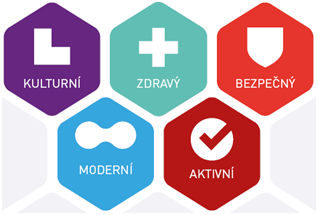 Seznam informačních míst v IPRMOdbor řízení operačních programůMinisterstvo pro místní rozvoj, Staroměstské nám. 6, Praha 1 Ing. Anna Vilímová+420 224 861 489 Anna.Vilimova@mmr.czMgr. Jakub Horáček+420 224 861 575Jakub.Horacek@mmr.cz Odbor politiky bydlení Ministerstvo pro místní rozvoj, Staroměstské nám. 6, Praha 1 Hana Pejpalová  +420 224 861 235                                                                                                       Hana.Pejpalova@mmr.cz Příloha č. 6Žádost k IPRMOBSAH1.	Informace o Integrovaném plánu rozvoje města.....................................................................3  1.1.	Číslo Integrovaného plánu rozvoje města………………………………………………………..31.2.	Název Integrovaného plánu rozvoje města…………………….…………………….…………..31.3.	Název a číslo hlavního operačního programu	……………………………………………….…..32.	Informace o předkladateli……………………………………………………………………………...43.	Popis Integrovaného plánu rozvoje města	.53.1.	Datum schválení IPRM zastupitelstvem města	.53.2.	Hlavní cíl Integrovaného plánu rozvoje města	.53.3.	Stručný popis Integrovaného plánu rozvoje města	.53.4.	Zdůvodnění Integrovaného plánu rozvoje města	..53.5.	Charakteristika vybrané zóny IPRM	..53.6.	Specifické cíle Integrovaného plánu rozvoje města………..............................................63.7.	Plánované aktivity Integrovaného plánu rozvoje města.	63.8.	Plánované funkční složky  ve vybrané zóně města.	73.9.	Vazba IPRM na související operační programy.	84.	Prohlášení	.96.	Přílohy.	9Předkladatel vyplňuje pouze žlutě podbarvená pole!Informace o Integrovaném plánu rozvoje městaČíslo Integrovaného plánu rozvoje městaNázev Integrovaného plánu rozvoje města  Uveďte název Integrovaného plánu rozvoje města v českém jazyce.Název a číslo hlavního operačního programu   Číslo OP:Informace o předkladateli  Úplný úřední název předkladatele (obec):  Úřední adresa předkladatele:   IČ  předkladatele:		         Počet obyvatel obce (k 1.1.2006):  Adresa www stránek předkladatele:Statutární zástupce předkladatele:Manažer IPRM:Uveďte tento údaj v souladu s dokumentem IPRM.Popis Integrovaného plánu rozvoje městaDatum schválení IPRM/rozšíření IPRM zastupitelstvem města Hlavní cíl Integrovaného plánu rozvoje městaStručný popis Integrovaného plánu rozvoje městaZdůvodnění Integrovaného plánu rozvoje městaUveďte kritéria pro výběr zóny dle přílohy č. 1 Příručky pro překladatele IPRM v IOP. Charakteristika vybrané zóny IPRMUveďte stávající funkce území (zóna pro bydlení atp.) a základní parametry tohoto území vyjádřené číselným údajem např. počet obyvatel, rozloha.    V případě rozšíření zóny Specifické cíle Integrovaného plánu rozvoje městaV případě rozšíření se vyplní, pouze pokud se IPRM doplňuje o nový specifický cíl. Plánované aktivity Integrovaného plánu rozvoje městaUveďte základní členění IPRM. Rozdělení na aktivity musí respektovat specifické cíle.Aktivity IPRM.V případě rozšíření se vyplní, pouze pokud se IPRM doplňuje o nové aktivity. Plánované funkční složky ve vybrané zóně městaSpecifikujte funkční složky ve vybrané zóně města, které budou v projektech na území zóny řešeny. Specifikace platí i pro projekty, které budou řešeny ve vybraném území z jiných OP či dalších zdrojů. 3.9. Vazba IPRM na související operační programyUveďte stručně a výstižně oblasti intervence/aktivity, které nejsou zařazené do IPRM v IOP, ale které předpokládáte, že budou realizovány ve vybrané zóně města, příp. ve vybrané tematické oblasti a mohou být spolufinancovány z jiných operačních programů.Oblast intervence, aktivita: 	          Název operačního programu, číslo a název prioritní osy:ProhlášeníProhlašuji, že IPRM je v souladu s legislativou ČR a EU a potvrzuji, že informace uvedené v této žádosti jsou pravdivé a že jsem si vědom/a právních důsledků nepravdivosti nebo neúplnosti údajů uvedených v žádosti k IPRM.PřílohyDokument IPRMPovinné přílohy k IPRM Situační výkres zóny IPRM zakreslený do kopie výřezu z hlavního výkresu platného územního plánu. V případě rozšíření IPRM bude zakresleno celé území s vyznačením rozšířené oblasti.  Mapa celého města (např. turistická) s vyznačenou zónou IPRM V případě rozšíření IPRM bude zakresleno celé území s vyznačením rozšířené oblasti.  Indikativní seznam projektů pod čarou z jiných operačních programů nebo jiné oblasti intervence IOP Projektové listy pod čarou z jiných operačních programů nebo jiné oblasti intervence IOP Příloha č. 7Výběrová kritéria pro výběr IPRMVýběrová kritéria pro výběr IPRMKritéria formálních náležitostížádost včetně příloh byla podána v předepsané formě (tištěná verze, počet výtisků, apod.),žádost je podepsána statutárním zástupcem města, nebo jeho zplnomocněným zástupcem,v žádosti jsou vyplněny všechny předepsané a požadované údaje,jsou doloženy všechny povinné přílohy žádosti v požadované formě,dokument IPRM obsahuje všechny předepsané kapitoly a přílohy (podle Příručky pro předkladatele IPRM).Obecná kritéria přijatelnosti IPRM je v souladu s programovým dokumentem IOP včetně cílů dotčených oblastí podpory 5.2 IOP Zlepšení prostředí v problémových sídlištích,harmonogram realizace aktivit IPRM je v souladu s časovým vymezením programového období 2007-2013,IPRM respektuje minimální hranici pro celkový finanční objem projektů plánovaných k realizaci v rámci IPRM stanovenou v IOP,IPRM nemá negativní vliv na žádnou z horizontálních priorit IOP,IPRM je v souladu s legislativou ČR a EU,IPRM odpovídá pokynům nastaveným ve výzvě.Specifická kritéria přijatelnosti  území IPRM (problémová obytná zóna) je součástí města s celkovým počtem obyvatel 20 000 a více, kromě hl. m. Prahy, problémové území řešené v IPRM je vymezeno na základě čl. 47 nařízení Komise (ES) č. 1828/2006 a metodiky IOP – existuje negativní odchylka alespoň tří kritérií zóny od srovnávacích hodnot kritérií, přičemž dvě musí být ve skupině a)-h),území IPRM (problémová obytná zóna) je souvislé území, zahrnuje nejméně 500 bytů,převaha výdajů IPRM je v oblasti 5.2 IOP Zlepšení prostředí v problémových sídlištích,minimálně 40% způsobilých výdajů IPRM v oblasti 5.2 je vyčleněna na regeneraci bytových domů 5.2b) Regenerace bytových domů, případně 5.2c) Pilotní projekty,IPRM řeší alespoň dvě funkční složky obytné zóny (podle přílohy k žádosti),město má personální zajištění realizace IPRM alespoň jedním odborným manažerem,město má zajištěné prostředky na spolufinancování.Příloha č. 8Roční monitorovací zpráva o postupu realizace IPRMRoční monitorovací zpráva o postupu realizace IPRMTato zpráva se odevzdává v tištěné a elektronické podobě na ŘO IOP každoročně do 31. 3.  za předchozí kalendářní rok. 1. ÚDAJE O IPRM A ZPRÁVĚ2. ÚDAJE O NOSITELI IPRM A ZHOTOVITELI ZPRÁVY A. VĚCNÁ ČÁST ZPRÁVY3. POPIS REALIZACE IPRM ZA MONITOROVANÉ OBDOBÍ 4. PROBLÉMY PŘI REALIZACI IPRM5. PŘEHLED PROJEKTŮ IPRM – PODANÝCH, SCHVÁLENÝCH, REALIZOVANÝCH6. PŘEDPOKLADANÝ HARMONOGRAM DALŠÍCH AKTIVIT IPRM7. NEPODSTATNÉ ZMĚNY IPRM8. PODSTATNÉ ZMĚNY IPRM9. PLNĚNÍ MONITOROVACÍCH INDIKÁTORŮB. FINANČNÍ ČÁST ZPRÁVY10. PLNĚNÍ FINANČNÍHO PLÁNU IPRMC. ČESTNÉ PROHLÁŠENÍ NOSITELE IPRMJako nositel IPRM v rámci IOP prohlašuji, že:všechny informace v předložené Roční zprávě o postupu realizace IPRM a přílohách jsou pravdivé a úplné a že jsem si vědom/a možných následků a sankcí, které vyplývají z uvedení nepravdivých nebo neúplných údajů;IPRM je realizován v souladu s Dohodou, pravidly IOP a souvisejícími právními předpisy ČR a EU;IPRM je realizován v souladu s politikami EU v oblasti udržitelného rozvoje, a rovných příležitostí, včetně omezování nerovnosti a podporování rovnosti mezi ženami a muži.* Pokud Roční monitorovací zprávu o postupu realizace IPRM podepisuje oprávněná osoba, musí být jako přílohou Roční monitorovací zprávy o postupu realizace IPRM přiloženo pověření od statutárního zástupce nositele IPRM. V případě, že pověření bude platné pro celou dobu realizace IPRM, stačí ho doložit pouze v 1. roční zprávě o realizaci IPRM. D. PŘÍLOHY ZPRÁVYPříloha č. 2 Harmonogram IPRM Příloha č. 3 Seznam projektů pod čarou Příloha č. 9Závěrečná zpráva o realizaci IPRMZávěrečná zpráva o realizaci IPRMTato zpráva se odevzdává v tištěné a elektronické podobě na ŘO IOP. 1. ÚDAJE O IPRM A ZPRÁVĚ2. ÚDAJE O NOSITELI IPRM A ZHOTOVITELI ZPRÁVYA. VĚCNÁ ČÁST ZPRÁVY3. POPIS REALIZACE IPRM 4. zhodnocení realizace IPRM5. ZHODNOCENÍ CELKOVÉHO KONTEXTU REALIZACE IPRM V RÁMCI MĚSTA, REGIONU6. PROBLÉMY PŘI REALIZACI IPRM7. HARMONOGRAM ukončení AKTIVIT IPRM 8. NEPODSTATNÉ ZMĚNY IPRM9. PODSTATNÉ ZMĚNY IPRM10. SPLNĚNÍ MONITOROVACÍCH INDIKÁTORŮ11. HORIZONTÁLNÍ TÉMATA12. POPIS ZAPOJENÍ PARTNERŮ DO IPRMB. FINANČNÍ ČÁST ZPRÁVY13. PLNĚNÍ FINANČNÍHO PLÁNU IPRMC. ČESTNÉ PROHLÁŠENÍ NOSITELE IPRMJako nositel IPRM v rámci IOP prohlašuji, že:všechny informace v předložené Závěrečná zprávě o realizaci IPRM a přílohách jsou pravdivé a úplné a že jsem si vědom/a možných následků a sankcí, které vyplývají z uvedení nepravdivých nebo neúplných údajů;IPRM byl realizován v souladu s Dohodou, pravidly IOP a souvisejícími právními předpisy ČR a EU;při realizaci IPRM byla dodržena pravidla veřejné podpory a pravidla pro zadávání veřejných zakázek ROP, včetně zákona č. 137/2006 Sb., o veřejných zakázkách ve znění pozdějších předpisů;IPRM byl realizován v souladu s politikami EU v oblasti udržitelného rozvoje, ochrany životního prostředí a rovných příležitostí, včetně omezování nerovnosti a podporování rovnosti mezi ženami a muži.* Pokud Závěrečnou zprávu o realizaci IPRM podepisuje oprávněná osoba, musí být jako příloha Závěrečné zprávy o realizaci IPRM přiloženo pověření od statutárního zástupce nositele IPRM.  D. PŘÍLOHY ZPRÁVYPříloha č. 10Oznámení o změně v IPRMOznámení o změně v IPRM Příloha č. 11Projektový list(popis jednotlivých projektů)Projektový list (popis jednotlivých projektů)Název projektuPředkladatel projektuNázev OP – oblasti intervence/opatřeníMísto realizaceCíl projektu Popis projektuFinancování projektuMonitorovací indikátoryZkratkaVysvětlení zkratkyCRRCentrum pro regionální rozvoj ČREKEvropská komiseERDFEvropský fond pro regionální rozvojESEvropská společenstvíEUEvropská unieFNFinanční nástrojFRMFond rozvoje měst – finanční instituce, která poskytuje zvýhodněné úvěry v rámci implementace FN JESSICAIOPIntegrovaný operační programIPRMIntegrovaný plán rozvoje městaJESSICAJoint European Support for sustainable Investment in City Areas, Společná evropská iniciativa pro udržitelné investování do městských oblastíMHDMěstská hromadná dopravaMMRMinisterstvo pro místní rozvoj ČRMPSVMinisterstvo práce a sociálních věcí ČRMŽPMinisterstvo životního prostředí ČRMSC2007Monitorovací systém Central 2007NSRRNárodní strategický referenční rámecNUTSLa Nomenclature des unités territoriales Statistiques – statistické územní jedotkyOPOperační programOPLZZOperační program Lidské zdroje a zaměstnanost ROPRegionální operační programŘKVŘídicí a koordinační výborŘO IOPŘídicí orgán IOPŘVŘídící výborSEA Posouzení vlivů koncepcí na životní prostředí (Strategic Environmental Assessment)SRStátní rozpočetSVJSpolečenství vlastníků jednotekSWOTSilné a slabé stránky, příležitosti a rizika (Strenghts, Weaknesses, Opportunities, Threats)TOPTematický operační programPočáteční datum pro způsobilost výdajů je 1. 1. 2007, datum ukončení způsobilosti výdajů je dáno datem ukončení konkrétního projektu. Realizace všech projektů musí být ukončena do 30. 6. 2015.IPRMIPRMIOPIOPTOPTOPROPROPč. cíle IPRM č. opatření IPRMč. oblasti intervence OPč.aktivity OPč. oblasti intervence ROPč.aktivity ROPč. oblasti intervence OPč.aktivity OPPř.:  2. Snížení energetické náročnosti bytových domůPř.:2.1 Zateplení bytových domů5.25.2b)Kód indikátoru/Dle národního číselníku/Povinné indikátoryvýsledku /Název dle OP/Operační program/aktivita OPOperační program/aktivita OPOperační program/aktivita OPOperační program/aktivita OPOperační program/aktivita OPOperační program/aktivita OPKód indikátoru/Dle národního číselníku/Povinné indikátoryvýsledku /Název dle OP/IOP5.2bIOP3.1b OP LZZ3.1331200Počet regenerovaných bytů.20075712Počet rekonstruovaných, nebo vybudovaných zařízení.3Proškolené osoby. 300Finanční zdroje Finanční zdroje 2008 2009201020112012201320142015Celkem IOP5.2a)IOP5.2b)IOP5.2c)TOPOP LZZTOPOP ŽP TOPOP PIIOP (mimo 5.2)IOP (mimo 5.2)ROPROPMěstoMěstoKraj Kraj Soukromé zdroje Soukromé zdroje CelkemCelkem2007200820092010201120122013Celkem12,510,213,014,815,816,517,2100,0Specifické potřeby obyvatelVzdělávací střediska, bezbariérové přístupy, nízkoprahové kluby atd. Rovné pracovní podmínkyZajištění rovnosti na trhu práce, bezbariérové přístupy, podpora zaměstnávání absolventů, žen, obyvatel nad 50 let, osob z etnických menšin.Informovanost a komunikaceInformační technologie pro všechny, dostatečná informovanost.Vzdělávání a práceRovný přístup obyvatelstva ke vzdělání, motivace znevýhodněných skupin k začlenění na trh práce a vzdělávání. Kvalita života Služby pro seniory, mládež, zdravotně postižené, zkvalitnění služeb a péče o zdraví obyvatelstva, pomoc osobám bez přístřeší služby pro osoby sociálně vyloučené. Prevence sociálně patologických jevů    Výchovně - preventivní aktivity, integrační centra, aktivity vedoucí k potírání diskriminace a násilí, zajištění bezpečnosti ve městech,integračně preventivní aktivity potírající sociálně patologické jevy, např. lichvu, drogy, prostituci, gamblerství aj.DopravaDopravní náročnost města, MHD s důrazem na ekologický provoz, motivace obyvatelstva, pěší zóny, cyklostezky, apod.Životní prostředíEliminace produkce škodlivých látek, regenerace veřejných prostranství, brownfields a řešení ekologických zátěží, snižování hluku, nakládání s odpady, prevence ekologických havárií a přírodních katastrof.Spotřeba energieSnížení energetické náročnosti, využívání obnovitelných zdrojů energie.Ekonomický potenciálRozvoj ekonomického potenciálu s důrazem na šetrnou formu rozvoje, zapojení problémových skupin obyvatelstva, využití brownfields při eliminaci záborů půdy a fragmentace krajiny.Výchova k udržitelnému rozvojiPodpora environmentálního vzdělávání, osvěty a výchovy.% z možného počtu bodůOdkaz na žádost, přílohu1. Hodnocení schopností a zkušeností žadatelemax. 10Žadatel má zkušenosti s řízením a realizací obdobných projektů Finanční hodnocení žadatele (bude-li potřeba)2. Potřeba, relevance projektu max. 40Realizace projektu je v souladu s IPRMProjekt naplňuje princip partnerství při jeho přípravě a realizaci.Vazba projektu na jiné aktivity, projekty (synergický efekt)3. Kvalita projektumax. 40Kritéria je nutné stanovit dle kvantifikovaných cílů dané oblasti intervence Posouzení kvalitativního přínosu projektu ve srovnání se současnou situacíUdržitelnost projektu po skončení podporyReálnost rozpočtu projektu4. Horizontální kritéria max. 10Realizace projektu přispěje k naplnění principu rovných příležitostí (potírání diskriminace na základě pohlaví, rasy, etnického původu, víry, zdravotního postižení, věku, sexuální orientace).Realizace projektu přispěje k naplnění principu  udržitelného rozvoje a ochrany životního prostředí.Celkemmax. 100Města nad 50 000 obyvatelMěsta nad 50 000 obyvatelMěsta nad 50 000 obyvatelMěsta nad 50 000 obyvatelKrajMěstoPočet obyvatelJihomoravskýBrno366757MoravskoslezskýOstrava310078PlzeňskýPlzeň162759OlomouckýOlomouc100381LibereckýLiberec97950JihočeskýČeské Budějovice94653KrálovéhradeckýHradec Králové94431ÚsteckýÚstí nad Labem94298PardubickýPardubice88260MoravskoslezskýHavířov84427ZlínskýZlín78285StředočeskýKladno69329ÚsteckýMost67805MoravskoslezskýKarviná63385MoravskoslezskýFrýdek-Místek59682MoravskoslezskýOpava59426ÚsteckýDěčín51875ÚsteckýTeplice51010KarlovarskýKarlovy Vary50893ÚsteckýChomutov50027Vysočina Jihlava 50859Celkem obyvatel:Celkem obyvatel:Celkem obyvatel:2146570Města 20 000 - 50 000 obyvatel:Města 20 000 - 50 000 obyvatel:Města 20 000 - 50 000 obyvatel:Města 20 000 - 50 000 obyvatel:KrajMěstoPočet obyvatelOlomouckýProstějov47058OlomouckýPřerov46858LibereckýJablonec nad Nisou44748StředočeskýMladá Boleslav43162VysočinaTřebíč38654LibereckýČeská Lípa38489MoravskoslezskýTřinec37841JihočeskýTábor35898JihomoravskýZnojmo35032StředočeskýPříbram34884MoravskoslezskýOrlová33717KarlovarskýCheb33681KrálovéhradeckýTrutnov31195StředočeskýKolín30175JihočeskýPísek29877ZlínskýKroměříž29024ZlínskýVsetín28261OlomouckýŠumperk28196ZlínskýValašské Meziříčí27362ÚsteckýLitvínov27056MoravskoslezskýNový Jičín26271JihomoravskýHodonín26226ZlínskýUherské Hradiště26131MoravskoslezskýČeský Těšín25913JihomoravskýBřeclav25652MoravskoslezskýKrnov25282KarlovarskýSokolov24579VysočinaHavlíčkův Brod24296ÚsteckýLitoměřice23909VysočinaŽďár nad Sázavou23841PardubickýChrudim23385MoravskoslezskýKopřivnice23314JihočeskýStrakonice23256MoravskoslezskýBohumín23028PlzeňskýKlatovy22898JihočeskýJindřichův Hradec22643JihomoravskýVyškov22013StředočeskýKutná Hora21142ÚsteckýJirkov21093KrálovéhradeckýNáchod21079JihomoravskýBlansko20557Celkem obyvatel:Celkem obyvatel:Celkem obyvatel:1197676KrajMěstoJihomoravskýBrnoÚstecký ChomutovVysočinaJihlavaMoravskoslezskýKarvináStředočeskýKladnoPlzeňskýKlatovyStředočeskýKolínStředočeskýKutná HoraÚsteckýMostMoravskoslezskýOrlováMoravskoslezskýOstravaOlomouckýPřerovKarlovarskýSokolovÚsteckýÚstí nad LabemJihomoravskýBřeclavKarlovarskýChebIntegrovaný operační program2007CZ16UP002Ulice, č. p., PSČ, obec:Jméno a příjmení, titul:Funkce:Jméno a příjmení:Funkce v organizační struktuře města: Kontaktní adresa (ulice, č.p., PSČ, obec):Telefon/Fax:E-mail:ABCDENázev kritéria pro výběr zóny:Srovnávací hodnota za město:(dle údajů ze zjištění ŘO IOP příloha č. 1)Hodnota ve vybrané zóně:Zdroj:Procentuální odchylka  srovnávací hodnoty B a hodnoty C za vybranou zónu:-  pro kritéria a);b);c);d);e);h);i) - pro kritérium g)Stávající funkce území:Parametr území: Hodnota parametru území:Počet obyvatel:Rozloha v m2: Počet bytových jednotek v bytových domech:Stávající funkce území:Parametr území: Hodnota parametru území:Počet obyvatel rozšířeného území:Rozloha v m2 rozšířeného území: Počet bytových jednotek v bytových domech v rozšířeném území:Specifický cílPopisFunkční složky území:Podrobný popis:Zaškrtněte příslušné pole dle nabídky (x):1.BydleníRegenerace bytových domů2.Veřejné prostranstvíParkové úpravy včetně mobiliáře, veřejně přístupná zeleň3.Sport a rekreaceStavby a zařízení pro sportStavby a zařízení pro rekreaci4.Občanská vybavenost – veřejná infrastrukturaVzdělávání a výchovaSociální službyZdravotní službyVeřejná správaVěda a výzkumKultura5.Občanská vybavenost – komerčníObchodUbytování a stravováníVýrobní službyTuristický ruch6.VýrobaTechnologický parkŘemeslaVyužití opuštěného areálu 7.DopravaPozemní komunikaceDoprava v kliduCykloturistikaMěstská hromadná doprava8.Technická infrastrukturaZásobování vodou, čištění odpadních vodZásobování energiemiTelekomunikace9.Životní prostředíVodní toky, nádržeOdpadyÚspora energiíOchrana před škodlivými vlivyJméno a příjmení, titul (statutárního zástupce):Podpis:Datum:Údaje o IPRMÚdaje o IPRMÚdaje o IPRMÚdaje o IPRMÚdaje o IPRMÚdaje o IPRMRegistrační číslo IPRM:Registrační číslo IPRM:Registrační číslo IPRM:Název IPRM:Název IPRM:Název IPRM:Datum zahájení realizace IPRM:Datum zahájení realizace IPRM:Datum zahájení realizace IPRM:Datum ukončení realizace IPRM:Datum ukončení realizace IPRM:Datum ukončení realizace IPRM:Roční zpráva o postupu realizace IPRMRoční zpráva o postupu realizace IPRMRoční zpráva o postupu realizace IPRMRoční zpráva o postupu realizace IPRMRoční zpráva o postupu realizace IPRMRoční zpráva o postupu realizace IPRMPořadové číslo zprávy:Monitorované období:ZačátekKonecDatum schválení zprávy v orgánech města:Nositel IPRMNositel IPRMIČNázev:Adresa:Statutární zástupce(jméno a příjmení, funkce):Zhotovitel zprávy - manažerZhotovitel zprávy - manažerJméno a příjmení, funkce:Telefonní číslo/mobil:E-mail:Popis problémů spojených s realizací IPRM, které mohou mít vliv na plnění jeho cílů:Opatření na odstranění těchto problémů:Přehled výzev (za celé období realizace) Přehled výzev (za celé období realizace) Přehled výzev (za celé období realizace) Přehled výzev (za celé období realizace) Číslo výzvyAktivitaStav výzvyAlokace výzvyAktivita 5.2 a (za celé období realizace) Aktivita 5.2 a (za celé období realizace) Aktivita 5.2 a (za celé období realizace) Aktivita 5.2 a (za celé období realizace) Aktivita 5.2 a (za celé období realizace) Aktivita 5.2 a (za celé období realizace) ProjektyProjektyProjektyProjektyProjektyProjektyPočet projektůERDFSRCelkové způsobilé výdajeV procesu hodnocení městaDoporučené městemPodané na CRRSchválené ŘOV realizaciUkončené (proplacené + projekty s předloženou ŽOP) CelkemKomentář k přehledu projektů:Komentář k přehledu projektů:Komentář k přehledu projektů:Komentář k přehledu projektů:Komentář k přehledu projektů:Komentář k přehledu projektů:Aktivita 5.2 b (za celé období realizace) Aktivita 5.2 b (za celé období realizace) Aktivita 5.2 b (za celé období realizace) Aktivita 5.2 b (za celé období realizace) Aktivita 5.2 b (za celé období realizace) Aktivita 5.2 b (za celé období realizace) ProjektyProjektyProjektyProjektyProjektyProjektyPočet projektůERDFSRCelkové způsobilé výdajeV procesu hodnocení městaDoporučené městemPodané na CRRSchválené ŘOV realizaciUkončené (proplacené + projekty s předloženou ŽOP)CelkemKomentář k přehledu projektů:Komentář k přehledu projektů:Komentář k přehledu projektů:Komentář k přehledu projektů:Komentář k přehledu projektů:Komentář k přehledu projektů:Aktivita 5.2 c-a (za celé období realizace) Aktivita 5.2 c-a (za celé období realizace) Aktivita 5.2 c-a (za celé období realizace) Aktivita 5.2 c-a (za celé období realizace) Aktivita 5.2 c-a (za celé období realizace) Aktivita 5.2 c-a (za celé období realizace) ProjektyProjektyProjektyProjektyProjektyProjektyPočet projektůERDFSRCelkové způsobilé výdajeV procesu hodnocení městaDoporučené městemPodané na CRRSchválené ŘOV realizaciUkončené (proplacené + projekty s předloženou ŽOP)CelkemKomentář k přehledu projektů:Komentář k přehledu projektů:Komentář k přehledu projektů:Komentář k přehledu projektů:Komentář k přehledu projektů:Komentář k přehledu projektů:Aktivita 5.2 c-b (za celé období realizace) Aktivita 5.2 c-b (za celé období realizace) Aktivita 5.2 c-b (za celé období realizace) Aktivita 5.2 c-b (za celé období realizace) Aktivita 5.2 c-b (za celé období realizace) Aktivita 5.2 c-b (za celé období realizace) ProjektyProjektyProjektyProjektyProjektyProjektyPočet projektůERDFSRCelkové způsobilé výdajeV procesu hodnocení městaDoporučené městemPodané na CRRSchválené ŘOV realizaciUkončené (proplacené + projekty s předloženou ŽOP)CelkemKomentář k přehledu projektů:Komentář k přehledu projektů:Komentář k přehledu projektů:Komentář k přehledu projektů:Komentář k přehledu projektů:Komentář k přehledu projektů:Projekty pod čarou (do jiných oblastí intervence IOP + jiných OP) Projekty pod čarou (do jiných oblastí intervence IOP + jiných OP) Projekty pod čarou (do jiných oblastí intervence IOP + jiných OP) Počet projektůZařazené do IPRMSchválené ŘOV realizaciUkončené CelkemPředpokládané období realizace: Od:  do: Popis další aktivity IPRM:Popis další aktivity IPRM:Popis další aktivity IPRM:Popis další aktivity IPRM:Popis další aktivity IPRM:Předpokládané období realizace: Od:  do: Popis další aktivity IPRM:Popis další aktivity IPRM:Popis další aktivity IPRM:Popis další aktivity IPRM:Popis další aktivity IPRM:Provedené nepodstatné změny IPRM v monitorovaném období:Ano/NePřehled nepodstatné změny v monitorovaném období:Přehled nepodstatné změny v monitorovaném období:Přehled nepodstatné změny v monitorovaném období:Stav řešení nepodstatné změny:Stav řešení nepodstatné změny:Stav řešení nepodstatné změny:Návrh nepodstatné změny IPRM v monitorovaném období:Ano/NePopis nepodstatné změny v monitorovaném období:Popis nepodstatné změny v monitorovaném období:Popis nepodstatné změny v monitorovaném období:Podstatné změny IPRM v monitorovaném období:Ano/NeAnoPopis podstatné změny v monitorovaném období:Popis podstatné změny v monitorovaném období:Popis podstatné změny v monitorovaném období:Stav řešení podstatné změny:Stav řešení podstatné změny:Stav řešení podstatné změny:Podstatné změny IPRM v monitorovaném období:Ano/NeAnoPopis podstatné změny v monitorovaném období:Popis podstatné změny v monitorovaném období:Popis podstatné změny v monitorovaném období:Monitorovací indikátory 5.2 IOPMonitorovací indikátory 5.2 IOPMonitorovací indikátory 5.2 IOPMonitorovací indikátory 5.2 IOPMonitorovací indikátory 5.2 IOPMonitorovací indikátory 5.2 IOPMonitorovací indikátory 5.2 IOPMonitorovací indikátor Měrná jednotkaPlánovaná cílová hodnota dle DohodyDosažená hodnota ukončených projektů za monitorované obdobíDosažená hodnota ukončených projektů za období realizace IPRMDosažená hodnota ukončených projektů za období realizace IPRMOrientační hodnota za projekty v procesu hodnocení a realizaciPlocha revitalizovaného územím2Počet regenerovaných bytůpočetÚspora spotřeby energie%PoznámkaPoznámkaPoznámkaPoznámkaPoznámkaPoznámkaMonitorovací indikátory za jiné oblasti intervence IOP Monitorovací indikátory za jiné oblasti intervence IOP Monitorovací indikátory za jiné oblasti intervence IOP Monitorovací indikátory za jiné oblasti intervence IOP Monitorovací indikátory za jiné oblasti intervence IOP Monitorovací indikátory za jiné oblasti intervence IOP Monitorovací indikátory za jiné oblasti intervence IOP Monitorovací indikátor Měrná jednotkaPlánovaná cílová hodnota dle DohodyDosažená hodnota ukončených projektů za monitorované obdobíDosažená hodnota ukončených projektů za období realizace IPRMOrientační hodnota za projekty v procesu hodnocení a realizaciOrientační hodnota za projekty v procesu hodnocení a realizaciMonitorovací indikátory za jiné OP Monitorovací indikátory za jiné OP Monitorovací indikátory za jiné OP Monitorovací indikátory za jiné OP Monitorovací indikátory za jiné OP Monitorovací indikátory za jiné OP Monitorovací indikátor Měrná jednotkaDosažená hodnota ukončených projektů za monitorované obdobíDosažená hodnota ukončených projektů za období realizace IPRMOrientační hodnota za projekty v procesu hodnocení a realizaciCelková výše alokace ERDF dle Dohody v EUR Celková výše alokace ERDF dle Dohody v KčCelková výše alokace ERDF po odečtení ŘO IOP schválených a ukončených dílčích projektů/etap za monitorované období v Kč: Celková výše alokace ERDF po odečtení ŘO IOP schválených a ukončených dílčích projektů/etap  za monitorované období v EUR:Jméno a příjmení statutárního zástupce / oprávněné osoby:*Funkce:Místo a datum:Podpis a razítko:                     ……………………………….Poznámky:Poznámky:Příloha č.Název přílohy:Přiloženo:(Ano/Nerelevantní)1Pověření oprávněné osoby od statutárního zástupce k podpisu Roční zprávy o postupu realizace IPRM (viz poznámka výše)2Aktualizovaný harmonogram IPRM (časový a finanční) s vyznačením a zdůvodněním změn – Příloha č. 2  3Seznam projektů IPRM v jednotlivých výzvách v 5. 2 4Seznam projektů IPRM pod čarou Příloha č. 3Datum doručení na ŘO IOP:Převzal (jméno a podpis):Plánovaný objem způsobilých výdajů IPRM v jednotlivých letech(jedná se o způsobilé výdaje dle podmínek IOP)Plánovaný objem způsobilých výdajů IPRM v jednotlivých letech(jedná se o způsobilé výdaje dle podmínek IOP)Plánovaný objem způsobilých výdajů IPRM v jednotlivých letech(jedná se o způsobilé výdaje dle podmínek IOP)Plánovaný objem způsobilých výdajů IPRM v jednotlivých letech(jedná se o způsobilé výdaje dle podmínek IOP)Plánovaný objem způsobilých výdajů IPRM v jednotlivých letech(jedná se o způsobilé výdaje dle podmínek IOP)Plánovaný objem způsobilých výdajů IPRM v jednotlivých letech(jedná se o způsobilé výdaje dle podmínek IOP)Plánovaný objem způsobilých výdajů IPRM v jednotlivých letech(jedná se o způsobilé výdaje dle podmínek IOP)Plánovaný objem způsobilých výdajů IPRM v jednotlivých letech(jedná se o způsobilé výdaje dle podmínek IOP)Plánovaný objem způsobilých výdajů IPRM v jednotlivých letech(jedná se o způsobilé výdaje dle podmínek IOP)Nezpůsobilé výdaje20082009201020112012201320142015CelkemOblast intervence/aktivita5.2.a)5.2.b)5.2.c)Způsobilé výdaje celkemZpůsobilé výdaje celkemZpůsobilé výdaje celkemZpůsobilé výdaje celkemZpůsobilé výdaje celkemZpůsobilé výdaje celkemZpůsobilé výdaje celkemZpůsobilé výdaje celkemZpůsobilé výdaje celkemNezpůsobilé výdaje celkemNezpůsobilé výdaje celkemNezpůsobilé výdaje celkemNezpůsobilé výdaje celkemNezpůsobilé výdaje celkemNezpůsobilé výdaje celkemNezpůsobilé výdaje celkemNezpůsobilé výdaje celkemNezpůsobilé výdaje celkemNezpůsobilé výdaje celkemIPRM celkemIPRM celkemIPRM celkemIPRM celkemIPRM celkemIPRM celkemIPRM celkemIPRM celkemIPRM celkemSeznam realizovaných a ukončených projektů pod čarou (za celé období realizace IPRM) Seznam realizovaných a ukončených projektů pod čarou (za celé období realizace IPRM) Seznam realizovaných a ukončených projektů pod čarou (za celé období realizace IPRM) Seznam realizovaných a ukončených projektů pod čarou (za celé období realizace IPRM) Seznam realizovaných a ukončených projektů pod čarou (za celé období realizace IPRM) Seznam realizovaných a ukončených projektů pod čarou (za celé období realizace IPRM) Název projektuPředkladatel projektuOP včetně oblasti intervenceDotace / CZV projektuZařazení projektu (v rámci žádosti, v rámci oznámení č….)Termín realizace Údaje o IPRMÚdaje o IPRMÚdaje o IPRMRegistrační číslo IPRM:Registrační číslo IPRM:Název IPRM:Název IPRM:Celková výše alokace dle Dohody v Kč:Celková výše alokace dle Dohody v Kč:Datum zahájení realizace IPRM:Datum zahájení realizace IPRM:Datum ukončení realizace IPRM:Datum ukončení realizace IPRM:Datum předložení zprávy:dd/mm/rrrrdd/mm/rrrrNositel IPRMNositel IPRMIČNázev:Adresa:Statutární zástupce:(jméno a příjmení, funkce)Zhotovitel zprávyZhotovitel zprávyJméno a příjmení, funkce:Telefonní číslo/mobil/Fax:E-mail:Popis problémů spojených s realizací IPRM, které měly vliv na plnění jeho cílů:Realizovaná opatření na odstranění těchto problémů:Období realizace: Od:  dd/mm/rrrr  do: dd/mm/rrrr  Popis aktivity IPRM:Popis aktivity IPRM:Popis aktivity IPRM:Popis aktivity IPRM:Popis aktivity IPRM:Období realizace: Od:  dd/mm/rrrr  do: dd/mm/rrrr  Popis aktivity IPRM:Popis aktivity IPRM:Popis aktivity IPRM:Popis aktivity IPRM:Popis aktivity IPRM:Nepodstatné změny IPRM (souhrn):Ano/NePopis nepodstatné změny:Popis nepodstatné změny:Popis nepodstatné změny:Podstatné změny IPRM (souhrn):Ano/NeAno/NePopis podstatné změny v monitorovaném období:Popis podstatné změny v monitorovaném období:Popis podstatné změny v monitorovaném období:Popis podstatné změny v monitorovaném období:Popis podstatné změny v monitorovaném období:Dodatek k Dohodě o schválení IPRM vypracován a podepsán ze strany nositele IPRMDodatek k Dohodě o schválení IPRM vypracován a podepsán ze strany nositele IPRMDodatek k Dohodě o schválení IPRM vypracován a podepsán ze strany nositele IPRMDodatek k Dohodě o schválení IPRM vypracován a podepsán ze strany nositele IPRMDatum podpisu Dodatku nositelem IPRM:Datum podpisu Dodatku nositelem IPRM:dd/mm/rrrr  dd/mm/rrrr  dd/mm/rrrr  Dodatek k Dohodě o poskytnutí dotace podepsán ze stranyDodatek k Dohodě o poskytnutí dotace podepsán ze stranyDodatek k Dohodě o poskytnutí dotace podepsán ze stranyDodatek k Dohodě o poskytnutí dotace podepsán ze stranyDatum podpisu Dodatku ŘO:Datum podpisu Dodatku ŘO:dd/mm/rrrr  dd/mm/rrrr  dd/mm/rrrr  Monitorovací indikátory 5.2 IOPMonitorovací indikátory 5.2 IOPMonitorovací indikátory 5.2 IOPMonitorovací indikátory 5.2 IOPMonitorovací indikátory 5.2 IOPMonitorovací indikátor Měrná JednotkaPlánovaná hodnota dle DohodyDosažená hodnota PoznámkaZdůvodnění v případě nesplnění plánu (uvedeného v Dohodě):Zdůvodnění v případě nesplnění plánu (uvedeného v Dohodě):Zdůvodnění v případě nesplnění plánu (uvedeného v Dohodě):Zdůvodnění v případě nesplnění plánu (uvedeného v Dohodě):Zdůvodnění v případě nesplnění plánu (uvedeného v Dohodě):Monitorovací indikátory IOP celkemMonitorovací indikátory IOP celkemMonitorovací indikátory IOP celkemMonitorovací indikátory IOP celkemMonitorovací indikátory IOP celkemMonitorovací indikátor Měrná JednotkaPlánovaná hodnota dle DohodyDosažená hodnota PoznámkaZdůvodnění v případě nesplnění plánu (uvedeného v Dohodě):Zdůvodnění v případě nesplnění plánu (uvedeného v Dohodě):Zdůvodnění v případě nesplnění plánu (uvedeného v Dohodě):Zdůvodnění v případě nesplnění plánu (uvedeného v Dohodě):Zdůvodnění v případě nesplnění plánu (uvedeného v Dohodě):Monitorovací indikátory za jiné OP Monitorovací indikátory za jiné OP Monitorovací indikátory za jiné OP Monitorovací indikátory za jiné OP Monitorovací indikátory za jiné OP Monitorovací indikátor Měrná JednotkaPlánovaná hodnota dle DohodyDosažená hodnota PoznámkaZdůvodnění v případě nesplnění plánu (uvedeného v Dohodě):Zdůvodnění v případě nesplnění plánu (uvedeného v Dohodě):Zdůvodnění v případě nesplnění plánu (uvedeného v Dohodě):Zdůvodnění v případě nesplnění plánu (uvedeného v Dohodě):Zdůvodnění v případě nesplnění plánu (uvedeného v Dohodě):Rovné příležitosti:Udržitelný rozvoj:Celková suma podaných žádostí o platbu dílčích projektů: V případě odchylky od finančního harmonogramu uveďte zdůvodnění:V případě odchylky od finančního harmonogramu uveďte zdůvodnění:V případě odchylky od finančního harmonogramu uveďte zdůvodnění:Celková suma proplacených žádostí o platbu dílčích projektů:Jméno a příjmení statutárního zástupce/ oprávněné osoby:*Funkce:Místo a datum:Podpis a razítko                     ……………………………….PoznámkyPoznámkyPříloha č.Název přílohy:Přiloženo:(Ano/Ne)1Pověření oprávněné osoby od statutárního zástupce k podpisu Závěrečné zprávy o realizaci IPRM* (viz poznámka výše)2Aktualizovaný harmonogram IPRM s vyznačením a zdůvodněním změn (pouze pokud došlo ke změně)3 Doklady o schváleném výběru projektů IPRM v jednotlivých výzvách aktivit.Reg. číslo IPRM:Nositel IPRM:se sídlem v:Nositel IPRM:se sídlem v:Dohoda č.:Dohoda č.:Plánované změny v IPRM – výstižný popis dle jednotlivých aktivit (včetně časového údaje):1.2.3.4.5.6.Plánované změny v IPRM – výstižný popis dle jednotlivých aktivit (včetně časového údaje):1.2.3.4.5.6.Plánované změny v IPRM – výstižný popis dle jednotlivých aktivit (včetně časového údaje):1.2.3.4.5.6.Plánované změny v IPRM – výstižný popis dle jednotlivých aktivit (včetně časového údaje):1.2.3.4.5.6.Zdůvodnění změn (dle jednotlivých aktivit): Zdůvodnění změn (dle jednotlivých aktivit): Zdůvodnění změn (dle jednotlivých aktivit): Seznam přiložených dokumentů:1.2.3.4.Seznam přiložených dokumentů:1.2.3.4.Seznam přiložených dokumentů:1.2.3.4.Datum:Pověřený zástupce nositele IPRM (jméno a podpis) :Pověřený zástupce nositele IPRM (jméno a podpis) :Pověřený zástupce nositele IPRM (jméno a podpis) :Datum doručení na ŘO MMR:Převzal (jméno a podpis):Převzal (jméno a podpis):Převzal (jméno a podpis):Celkové náklady projektu v Kč:Z toho dotace v Kč: 